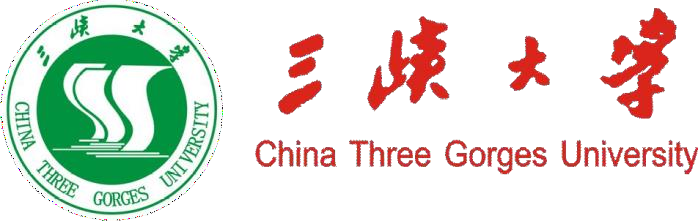 田家炳教育学院研究生 培养方案 2019版二○一九年六月三峡大学教育学学术学位硕士研究生培养方案审批表教育学学术学位硕士研究生培养方案(专业代码：040100)一、培养目标本学科坚持立德树人根本任务，培养研究生严谨认真的治学态度和求真务实的科学精神，自觉遵守科研诚信与学术道德，强化学术规范训练，加强职业伦理教育，提升学术道德涵养。本学科致力于培养具有宽厚的人文科学基础知识、扎实的教育学专业知识、较高的科研能力和素养的科学研究人员，高等师范院校的教师，中等学校的教学和科研骨干，以及其他教育教学的管理人员。具体要求为：1、热爱祖国，拥护中国共产党领导。遵纪守法、品行端正、德智体全面发展、具有勇于追求真理和献身科教事业精神。2、遵循党的基本路线，坚持四项基本原则，有良好的道德品质和身心素质。3、系统掌握教育学的基本理论和基础知识，了解国内外教育研究的历史、现状和发展趋势，能运用教育科学方法研究教育问题。4、熟练掌握一门外语，能阅读教育类外文专业文献。5、具有严谨、求实的科学态度和作风以及从事科研和教学工作的能力。二、学制及学习年限学术学位硕士研究生基准学制为3年，全日制最长学习年限为4年，非全日制最长学习年限为5年。在完成培养要求的前提下，对少数学业优秀、科研成果突出的硕士生，可申请提前毕业，提前期一般不超过1年。三、研究方向1、教育学原理本方向以教育领域中的现象及规律为研究对象，以马克思主义哲学思想和教育学基本理论为指导，在揭示教育规律的基础上，阐明教育工作的原则、方法和组织形式等问题，为教育改革与发展提供理论和方法上的依据。2、课程与教学论本方向以课程与教学论基本理论和学科课程教学论为研究对象，从总体上探讨课程与教学的一般规律和理论，并用现代教学理论和新的思维方式阐述各学科教学的现象及规律，从不同的层面与角度深入把握各学科内在因素与外在因素的各种关系，力求理论与实践相结合，培养学生解决问题与研究问题的能力。3、高等教育学高等教育学是在探讨教育一般规律的基础上研究和揭示高等教育规律。本方向在教育学专业基础理论课的基础上，通过开设高等教育方面的相关课程，为学生提供较扎实的高等教育学的基本理论和知识；通过科研训练，使学生掌握基本的科学方法，能研究我国当代高等教育的问题；通过管理实践，使学生能从事高等学校行政管理工作和学生事务管理工作。四、课程设置及学分要求教育学学术学位研究生应修总学分不少于32学分，其中课程学分不少于27学分，实践环节不少于5学分。课程学分中学位课25学分（学位课包括公共基础课、学科基础课、学科专业课），公共选修课2学分。	课程设置一览表五、实践环节实践环节包括科研实践及学位论文、学术交流、教学实践、社会实践、助管助教、学科竞赛及创新创业（科研实践及学位论文、学术交流为必选环节），实践环节总共不少于5学分，具体要求如下：1、科研实践及学位论文研究生就读期间，需在导师指导下参与课题研究，从事社会调研、科学实验、实地调查等工作，参加研究组的组会和研讨会，撰写文献综述报告、研究论文、学位论文等，鼓励用英文汇报讨论和撰写论文，计3学分。2、学术交流学术交流计1学分，为必修学分。研究生就读期间，必须在“九思书会”或各级学术会议上做1次学术报告，否则不能获得该学分；学院组织的学术报告，要求每个研究生必须参加，每个研究生必须参加3个学期的读书会活动，所有的学术活动执行严格的考勤、签到制度，未经请假缺勤2次者，或因各种原因缺勤累计5次者，不能获得该学分；听取研究生思想政治教育主题报告应不少于两次，否则不能获得该学分。3、教学实践研究生就读期间，根据需要参加教学实践活动，课堂教学实践的时间不少于1个月，其中承担课堂教学任务应控制在2～4学时。授课前研究生要跟班听课2周，听课期间要认真做好记录、答疑、批改作业等辅导工作，上课时指导教师要亲自听课并做具体指导和评价工作。教学实践结束，硕士生要填写教学实践考核表，计1学分。4、社会实践研究生就读期间，可根据学习、科研和工作需要参加多种形式的社会实践活动，撰写社会实践报告，填写社会实践考核表，由导师评定成绩，考察合格计1学分。5、助管助教强化研究生协调、沟通能力和责任意识，提高提出问题、分析问题和解决问题的能力，承担学校职能部门、各学院管理部门的辅助管理、实验室管理、学生咨询服务等工作，不少于6个月，计1学分。6、学科竞赛及创新创业创新创业大赛，以及各类学科竞赛是培养研究生实践能力和创新能力的重要途径，鼓励研究生参加适合自己的创新创业及学科竞赛活动，取得较好成绩的计1学分。六、培养方式导师是立德树人第一责任人，负责研究生日常管理、思想和学术道德教育。研究生培养实行导师负责制，也可实行以导师为主的指导小组负责制，充分发挥集体指导和团队培养的优势，促进交叉学科人才培养。导师（组）指导学生按照培养方案制定个人培养计划，包括课程学习、文献阅读、教学与科研训练、开题报告、中期考核、学位论文等环节。在硕士研究生培养过程中，既充分发挥导师（组）的指导作用，又注重硕士生自学、独立工作和创新能力的培养。 1、坚持科教结合，以高水平科学研究支撑研究生培养，重视课题研究、专题研讨、学术报告等学术训练环节，加强研究生的系统科研训练。2、积极搭建研究生培养国际、国内合作平台，努力推动联合培养、学分互认、海外实习、短期交流等研究生培养国际化进程，鼓励并创造条件资助硕士生赴国内外著名高校和科研院所访学、研修。3、研究生入学后两周内，应在导师（组）指导下，按照培养方案要求制定个人培养计划并录入到研究生管理信息系统中，个人培养计划应包括课程学习、文献阅读、教学与科研训练、开题报告、学位论文等。同时打印纸质版个人培养计划一式两份，经导师、学位点负责人签字后交学院存档，学生个人留存一份，培养计划一经确定不允许随意改动。七、中期考核中期考核是研究生按照个人培养计划完成培养方案规定的课程学习和规定环节获得规定学分后，进入学位论文写作之前，对研究生品质、专业情况进行的全面考核。一般在第三学期进行，内容包括课程学习情况、开题报告完成情况及创新研究潜力等。它是检查、督促研究生加强自身修养，顺利完成学业，保障培养质量的有效机制，考核不合格将不能进入学位论文工作。八、学位论文学位论文工作是硕士生培养的重要环节，学位论文既是学位授予的重要依据之一，也是衡量培养质量的重要标志。1、论文选题硕士生应在广泛阅读文献和深入了解本学科发展动态和本人主攻研究方向现状的基础上，在导师的指导下确定研究课题，研究课题选择尽可能与导师承担的科研项目相结合。研究课题选择可以多样化，可以是基础研究，也可以是应用研究、技术开发研究等，但必须具有较强的科学理论意义或实践应用价值。2、论文开题一般于第3学期到第4学期完成论文开题。相关要求遵照《三峡大学研究生学位论文开题报告规定（暂行）》执行。3、论文中期检查为提高研究生学位论文质量，加强研究生培养过程管理，及时发现学位论文工作中出现的问题并采取有效的改进措施，加强论文中期检查。导师要根据硕士生论文开题情况，检查论文写作计划的进展和完成情况，并针对论文写作中出现的问题加强指导，以保证硕士学位论文工作的顺利进行。论文中期检查在第5学期完成，相关要求遵照《三峡大学研究生学位论文中期检查规定（暂行）》执行。4、学位论文形式与质量标准规范学位论文撰写，遵照《三峡大学关于研究生学位论文印制规格的规定》执行；保证和提高学位论文质量，关于学位论文预答辩、学位论文匿名评阅、学术不端行为检测，遵照《三峡大学硕士学位论文质量保障办法（试行）》（三峡大研[2018]5号）执行。5、论文预答辩论文预答辩为正式答辩前2个月，预答辩不通过者不能申请论文答辩。预答辩的要求按照学校相关文件执行。6、论文答辩与学位授予研究生在修满规定学分，且科研成果和外语水平达到学校要求方可进行论文答辩和学位申请。论文答辩及学位授予条件按照学校相关文件执行。九、需阅读的主要经典著作和专业学术期刊目录1、需阅读的主要经典著作《20世纪心理学家名家名著》，莫雷，广西高等教育出版社，2003年版 《爱弥尔》，（法）卢梭，方卿编译，北京出版社，2008年版《比较教育学史》，王承绪，人民教育出版社，1999年版 《从人口大国迈向人力资源强国》，中国教育与人力资源问题报告课题组，高等教育出版社，2003年版 《大教学论》，（捷克）夸美纽斯，傅任敢译，教育科学出版社，1999年版《大学的理想》，（英）约翰·亨利·纽曼，浙江教育出版社，2001年版 《多学科观点的高等教育研究》，潘懋元，福建教育出版社，2001年版 《高等教育不能回避历史——21世纪的问题》，（美）克拉克·克尔，浙江教育出版社，2001年版 《高等教育管理学》，姚启和，华中科技大学出版社，2000年版 《高等教育系统论——学术组织的跨国研究》，（美）伯顿.克拉克著，杭州大学出版社，1994年版 《高等教育新论——多学科的研究》，（美）伯顿·克拉克，浙江教育出版社，2001年版 《高等教育学》，谢安邦，高等教育出版社，1999年版 《高等教育学》，薛天祥，广西师范大学出版社，2001年版 《高等教育哲学》，（美）约翰·S·布鲁贝克，浙江教育出版社，2001年版 《管理思想演变》，（美）丹尼尔·A·雷恩，李柱流、赵睿、肖聿等译，中国社会科学出版社，1997年版 《管理心理学》，苏东水，复旦大学出版社，1997年版 《国际高等教育政策比较研究》，（荷兰）弗兰斯·F·范富格特，浙江教育出版社，2001年版 《国际教育经济百科全书》，闵维方，高等教育出版社，2000年版 《教学教育过程最优化》，（苏）巴班斯基，吴文侃译，教育科学出版社，2001年版《教育——财富蕴藏其中》，联合国教科文组织总部中文科译，教育科学出版社，1996年版 《教育财政学：因应变革时代（第九版）》，（美）布里姆莱，（美）贾弗尔德　著，窦卫霖　主译，中国人民大学出版社，2007年版《教育测量与评价（第二版）》，黄光扬主编，华东师范大学出版社，2012年版《教育的使命——面向21世纪的教育宣言和行动纲领》，联合国教科文组织总部中文科译，教育科学出版社，1996年版 《教育法学概论》，成有信，湖北教育出版社，1997年版 《教育管理学》（第三版），陈孝彬、高洪源，北京师范大学出版社，2008年版《教育管理与组织行为》，（美）马克•汉森，上海教育出版社，2005年版《教育经济学》，靳希斌，人民教育出版社，2001年版 《教育经济学导论》，布劳格（美），春秋出版社，1989年版 《教育经济学新论》，杨葆锟、范先佐，江苏教育出版社，1995年版 《教育科学分支学科丛书》，瞿葆奎，人民教育出版社，2000年版 《教育漫话》，（英）约翰·洛克，傅任敢译，教育科学出版社，1999年版《教育社会学》，鲁洁，人民教育出版社，2010年版《教育投入与产出研究》，王善迈，北京师范大学出版社，1996年版 《教育心理学》，张大均，人民教育出版社，2011年版《教育学的构建》，陈桂生，湖南教育出版社，1998年版 《教育研究方法导论》，（美）威廉·维尔斯曼，教育科学出版社，1997年版 《教育原理》，孙喜亭，北京师范大学出版社，2003年版 《教育哲学通论》，黄济，山西教育出版社，1998年版 《课程与教学的基本原理》，（美）泰勒，罗康，张阅译，中国轻工业出版社，2014年版《理解课程》，（美）派纳等著，张华等译，教育科学出版社，2003年版《理想国》，（古希腊）柏拉图著，郭斌和，张竹明译，商务印书馆，1996年版《美国高等教育》，（美）罗伯特·M·赫钦斯，浙江教育出版社，2001年版 《民主主义与教育》，（美）约翰·杜威，王承绪译，人民教育出版社，2001年版《瞿葆奎教育文集》，人民教育出版社，1990年版 《社会研究方法》，（美）艾尔·巴比，邱泽奇译，华夏出版社，2000年版 《实验心理学》，杨治良，浙江教育出版社，1998年版 《世界著名教育思想家》，札吉尔·摩西（法），中国对外翻译出版社，1994年版 《外国高等教育史》，黄福涛，上海教育出版社，2003年版 《西方教育的历史和哲学基础》，（美）S·E佛罗斯特，华夏出版社，1987年版 《现代大学论——美英德大学研究》，（美）亚伯拉罕·弗莱克斯纳，浙江教育出版社，2001年版 《现代教育论》，黄济，人民教育出版社，1999年版 《现代教育哲学》，王坤庆，华中师范大学出版社，1996年版 《现代社会学（第五版）》，吴增基，吴鹏森，苏振芳主编，上海人民出版社，2014年版《新编高等教育学》，潘懋元，北京师范大学出版社，1996年版 《学会生存——教育世界的今天与明天》，联合国教科文组织总部中文科译，教育科学出版社，1996年版 《学习与发展》，林崇德，北京师范大学出版社，1999年版 《学校管理学》，肖崇六，人民教育出版社，2001年版《学校教育心理学》，刘兆吉，北京师范大学出版社，1995年版 《意识形态与课程》，（美）阿普尔，黄忠敬译，华东师范大学出版社，2003年版《有效学校管理》，（英）伯蒂•埃弗拉德等著，重庆大学出版社，2007年版《在行动中学作质的研究》，陈向明，教育科学出版社，2003年版  《质的研究方法与社会科学研究》，陈向明，教育科学出版社，2000年版 《中国高等教育百年》，潘懋元，广东高等教育出版社，2003年版 《中国社会思想史》（上、下），王处辉，南开大学出版社，2000年版 《走出象牙塔——现代大学的社会责任》，（美）德里克·博克，浙江教育出版社，2001年版 2、需阅读的主要专业学术期刊 SSCI、A&HCI收录的教育类期刊CSSCI收录的教育类期刊（包括来源期刊、扩展版期刊、集刊）北大中文核心要目总览收录的教育类期刊《新华文摘》、《人大复印资料》等文摘类期刊其他教育类期刊三峡大学研究生
《 中国特色社会主义理论与实践研究 》课程教学大纲一、课程名称：中国特色社会主义理论与实践研究  课程编码：0900000001  二、学时学分：32学时   2学分三、适用的学科专业：全校硕士研究生所有学科专业四、先修课程：《毛泽东思想和中国特色社会主义理论体系概论》五、使用教材及主要参考书目：使用教材：《中国特色社会主义理论与实践研究》高教版2018主要参考书目：1、《马列著作选编》，中共中央党校出版社，2002年版。2、《毛泽东文集》，1993年12月第1版，人民出版社。3、《邓小平文选》第二、三卷，人民出版社，1994年版。4、《江泽民论有中国特色社会主义》，中央文献出版社2002年版。5、《论构建社会主义和谐社会》，中央文献出版社2013年版。6、《习近平总书记系列重要讲话读本》，中共中央宣传部编，人民出版社，2014年。7、《习近平谈治国理政》第一、二卷，中共中央宣传部编，人民出版社，2017年。                                                  六、课程简介及主要内容（500字）：课程简介：《中国特色社会主义理论与实践研究》是2010年中宣部、教育部《关于高等学校研究生思想政治理论课课程设置调整的意见》及实施方案确定的硕士研究生思想政治理论课必修的公共基础课，承担着思想政治理论教育的功能。本课程体现了马克思主义与时俱进的理论品格，更好地适应了时代发展的要求；本课程是在本科基础上的加深和细化，着重讲述中国特色社会主义理论的基本原理，有助学生系统掌握邓小平理论、“三个代表”重要思想、科学发展观和习近平新时代中国特色社会主义思想，理解和掌握中国特色社会主义的基本原理、基本路线、基本政策，正确认识社会发展规律，认识国家前途与命运，认识自己的社会责任，坚定走中国特色社会主义道路、实现中华民族伟大复兴的共同理想和信念，培养中国特色社会主义的合格建设者和可靠接班人。课程主要内容：七、教学内容、教学方式及学时分配：八、考核及成绩评定方式：实行过程性评价方式，平时参与课堂讨论、辩论、当前社会问题、理论热点问题分析及考勤等占40%，期末开卷考试占60%。编制人签字：                                学院分管院长签字：三峡大学研究生
《马克思主义与社会科学方法论》课程教学大纲一、课程名称：马克思主义与社会科学方法论    课程编码：0900000002二、学时学分：16学时，1学分三、适用的学科专业：学术学位硕士研究生文科各专业四、先修课程：《马克思主义基本原理概论》五、使用教材及主要参考书目：《马克思主义与社会科学方法论》，高等教育出版社2012.由各专题授课教师提供其他参阅文献。六、课程简介及主要内容（500字）：马克思主义与社会科学方法论主要进行马克思主义社会科学方法论教育，通过深入学习马克思主义观察和分析社会历史的立场、观点和方法，培养硕士生的理论思维能力，帮助硕士生掌握学习和研究哲学社会科学的科学方法。该课程突出马克思主义方法论和思想政治理论课特点，以专题形式阐述马克思主义社会科学研究方法的基本内容和重大指导意义，注重理论联系实际，突出问题意识，力求思想性、针对性、实效性。主要内容：第一讲  课程概述【教学基本要求】从整体上认识马克思主义科学方法论的意义，初步感知本课程的基本内容、学习方法、教学设计等。【授课对象】文科各专业研究生【教学课时】2学时【教学目的】对本课程的主要内容及学习特点、授课形式、授课教师、成绩评定等进行概要介绍；初步激发学习兴趣。【教学重点难点】从整体上介绍马克思主义方法论与社会科学方法论的一般特征及其应用价值，激发学习兴趣。【教学要点】1.什么是马克思主义2.马克思主义方法论的当代际遇及其意义第二讲   思维的秘密与理论思维方法【教学基本要求】阐明思维方式的重要性，以往哲学和社会科学探讨思维方式问题取得的成就和不足，了解马克思科学方法论与经验主义、理性主义、实证主义方法论的区别与联系，掌握马克思主义科学方法论的基本特征。【授课对象】文科各专业研究生【教学课时】4学时【教学目的】1．了解人类认识世界的两种基本思维范式及其存在的问题；2．把握马克思实现的科学方法论变革及其当代意义。【教学重点】1．人类思维之谜及其对科学研究的启示；2、马克思的思维路线图及其科学方法论意义。【教学难点】马克思的思维方式与传统认识论思维方式的关系。【主要教学要点】1.什么是思维？2.两种不同的思维路线：经验主义与理性主义之争 3.马克思实现的科学方法论实现的变革4.马克思主义科学方法论在科学研究与日常生活中的运用第三讲   马克思的读书方法、研究方法与叙述方法【教学基本要求】阐明马克思的读书方法、研究方法及叙述方法的形成过程、一般特点以及三者之间的内在关联。【授课对象】文科各专业研究生【教学课时】4学时【教学目的】1．在了解马克思的读书方法、研究方法以及叙述方法的形成过程、一般特点及其关系；2．借鉴马克思的方法进行读书、研究和写作。【教学重点】以《克罗茨拉赫笔记》和《巴黎笔记》为例，阐明马克思的读书方法的一般特征； 【教学难点】厘清马克思的读书方法、研究方法与叙述方法三者之间的关系。【主要教学要点】1.马克思的读书方法的基本特点——以《克罗茨拉赫笔记》和《巴黎笔记》为例；2.马克思的研究方法和叙述方法的基本特征；3.马克思的读书方法、研究方法与叙述方法之间的关系4.马克思之“三法”的启示第四讲   价值系统分析方法【教学基本要求】阐明价值系统的基本结构,生成方式和构建基础,了解马克思主义哲学之于价值分析的实践论立场,认识价值结构的正常与扭曲是生存方式与生活结构内在生成的,从而使价值分析摆脱就价值谈价值的虚妄和苍白。【授课对象】文科各专业研究生【教学课时】4学时【教学目的】1．了解价值是人类的内在特性及其结构；2．了解不同社会形态与生存方式中价值结构的表现；3．了解价值结构的正常与扭曲内在的生活根源。【教学重点】1．如何用马克思主义价值方法论来研究中国社会；2．研究价值方法论在实践中的运用。【教学难点】马克思主义研究价值问题与以往研究价值问题的主要区别。【主要教学要点】1.价值是人类的内在特性，具有稳定与动态的结构2.价值结构的生活实践基础3.研究中国社会价值失序的内在根源 第五讲  人文学科学位论文的写作 【教学基本要求】介绍学术论文的基本写作方法与学术规范，理解学术论文与一般性观点论文的区别，严格学术规范及其禁区。【授课对象】文科各专业研究生【教学课时】2学时【教学目的】了解学术论文写作规范和应遵循的学术道德规范。【教学重点】科研论文的组织。【教学难点】学术论文的基本写作方法。【主要教学要点】1、学术论文写作基本知识2、学术规范七、教学内容、教学方式及学时分配：实验、实践环节及习题内容与要求：根据各讲内容开展课外阅读和研究实践。考核方式： 1.随堂考试，开卷。2. 平时成绩和结课考核各占总成绩60%、40%。编制人签字：                                学院分管院长签字：三峡大学研究生《第一外国语（英语）》课程教学大纲一、课程名称：第一外国语（英语）              课程编码：1400000001X二、学时学分：64学时，4学分三、适用的学科专业：通用非英语专业四、先修课程：学术英语读写译+学术英语视听说使用教材及主要参考书目：新时代大学学术英语综合教程下册 上海外语教育出版社史宝辉（2017）， 英语学术论文写作教程，中国人民大学出版社                                                         课程简介及主要内容：第一外语是硕士研究生的一门公共必修课，旨在培养学生学术能力的培养，通过课堂教学，提高学习者的综合英语应用能力，交际能力，写作能力，批判性思维能力。针对学术型硕士研究生，本课程更侧重学术目的，更侧重学生批判性思维能力的培养。要将学生的学术英语水平能力的提高摆到重要的位置，使学生能够在专业学习、科研和工作中有效地运用英语进行听说读写译的活动；有能力搜索和阅读英文文献，有能力在国际学术期刊发表用英语写作的专业论文，有能力参加以英语为会议语言的国际学术研讨活动。第一外语的课程设置中包括必修课和任选课两个模块，见表一。在必修课模块，有研究生学术英语读写译，视听说课程，各2学分， 共4个学分，64学时；对于满足第一外语免修条件的学生，可以免修3个学分的学术英语读写译和视听说的课程，但是必须在任选课模块选修一门课（英语学术写作，中西方文化对比于交流），1学分， 16学时。学生免修条件为：提高免修条件，近三年内六级520及以上，雅思6.5及以上，托福85及以上，GRE1800及以上，研究生英语入学考试70及以上，英语八级证书。七、教学内容、教学方式及学时分配：必修课：学术英语读写译+学术英语视听说选修课：学术论文写作教学考核及成绩评定方式：（一）必修课程：学术英语读写译+学术英语视听说本课程考核由过程性评估和终结性评估组成，过程性评估包括平时作业及课堂表现, 自主学习（占30%），口语表达（占30%）；终结性评估包括期末课程综合考试：听力卷面考试（占40%)。注重对学生学习过程的监控，变结果式考核为过程式考核，考核要能反映学生的学习过程。加大平时成绩比重，采用6/4开的成绩管理模式，平时成绩(含自主学习)占60%，期末考核占40%。期末考核方式为卷面考试。（二）选修课程：英语学术论文写作/中西方文化对比与交流没有闭卷考试，学生成绩将主要依据学生课内外的学习实践参与情况，包括课堂参与、阅读分享、写作实践过程。英语学术论文写作(50%)；课堂参与 (10%)；阅读与分享 (20%)；写作实践过程 (20%)。编制人签字：                                学院分管院长签字：三峡大学教育学学术学位硕士研究生
《教育学原理》课程教学大纲一、课程名称： 教育学原理           课程编码：1804010001X 二、学时学分：32个学时，2个学分三、适用的学科专业：  教育学学术型硕士研究生四、先修课程： 无五、使用教材及主要参考书目：《教育学》，王道俊 郭文安 主编，人民教育出版社2009年版主要参考书目：《教育学》，南京师范大学教育系编，人民教育出版社1984年版
　　《教育学原理》，雎文龙主编，人民教育出版社2001年版。
　　《教育原理》，陈桂生著，华东师大出版社1993年版
　　《教育原理》，孙喜亭著，北京师大出版社
　　《当代教育学》，袁振国主编，教育科学出版社1999年版
　　《现代教育学基础》，[日]筑波大学，上海文化教育出版社
　　《教育概论》，叶澜著，人民教育出版社1991年版
　　《现代教育学原理》，柳海民主编，东北师范大学出版社2002年版
　　《教育学原理》，叶立群主编，福建教育出版社1998年版
　　《教育学文集·教育与教育学》，瞿葆奎主编，人民教育出版社1993年版六、课程简介及主要内容：《教育学原理》教育专业研究生的专业必修课程，它是研究探索教育现象与问题，揭示教育规律的一门理论学科；是学习本专业其他学科的基础性学科。教育学原理课程的教学旨在促进学生对教育基本原理进行思考，逻辑清晰地建构关于教育的一般性知识；使学生通过对本课程的学习，拓宽对教育问题进行思考的视域，并学会运用教育学原理学科的基本概念、基本命题、基本理论和基本方法去思考、分析我国教育教学改革中的实际问题。通过教学使学生正确理解教育教学的基本理念，从而树立正确的教育教学观，学生观；通过教学使学生掌握本门课程的基本概念、基本原理、基本方法、基本模式，使学生初步形成运用教育基本理论独立地分析教育问题与解决教育问题的基本技能，并能在具体的教育实践中加以运用；增强学生参与基础教育教学改革的意识，激发学生研究教育的兴趣，为今后进一步学习教育理论知识打下坚实的基础。七、教学内容、教学方式及学时分配：八、考核及成绩评定方式：考核：考核内容由课堂参与、学生展示、研究论文撰写三部分组成；成绩评定组成：课堂参与30%，研究展示30%，论文撰写40%编制人签字：                   学院分管院长签字：   三峡大学教育学学术学位硕士研究生
《教育科学研究方法》课程教学大纲一、课程名称： 教育科学研究方法        程编码： 1804010002X 二、学时学分：32个学时，2个学分三、适用的学科专业：  教育学学术型硕士研究生四、先修课程： 《教育学原理》五、使用教材及主要参考书目：1、使用教材Educational Research   Robert E. Slavin  NY: Pearson/Allyn & Bacon. 20082、主要参考书目《教育研究方法导论》，裴娣娜，1995，安徽教育出版社《教育研究方法论初探》，叶滥，1999，上海教育出版社《教育研究方法》，袁振国，2000，高等教育出版社六、课程简介及主要内容（500字）：《教育科研方法》是研究生教育中一门重要的学位基础课概论课，是用科学方法探讨教育领域内各种关系、现象并揭示其规律，从而提高教育教学效率的基础知识课，是培养研究生在教育教学实践中较熟练地运用教育科研进行教育科学研究的核心课程。使学生了解教育研究的主要领域并与研究的问题联系起来；能初步区别研究方法种类及其适用的范围；能初步分析和评价不同种类研究方法的要素；能初步分析和评价研究报告并辨别可研究的问题与假设；为学生进一步研究教育打下良好的基础。七、教学内容、教学方式及学时分配：八、考核及成绩评定方式：考核：考核内容由课堂参与、学生展示、研究论文撰写三部分组成；成绩评定组成：课堂参与30%，研究展示30%，论文撰写40%编制人签字：                 学院分管院长签字： 三峡大学教育学学术学位硕士研究生
《教育心理学》课程教学大纲一、课程名称：教育心理学             课程编码：1804010003X二、学时学分：32学时，2学分三、适用的学科专业：教育学学术型硕士研究生四、先修课程： 无五、使用教材及主要参考书目：刘华山主编：《高等教育心理学》，武汉：湖北人民出版社，2006年版。张厚粲主编：《大学心理学》，北京：北京师范大学出版社，2001年版。陈琦,刘儒德主编：《教育心理学》，北京：高等教育出版社，2005年版。皮连生主编：《学与教的心理学》，上海：华东师大出版社，1997年版。皮连生主编：《教育心理学》，上海：上海教育出版社，2004年版。张大均主编：《教育心理学》，北京：人民教育出版社，1999年版。邵瑞珍主编：《教育心理学》，上海教育出版社，1997年版。 [美]比格著，张敷荣、张粹然等译：《学习的基本理论与教学实践》，北京：人民教育出版社，1991年版。六、课程简介及主要内容：教育心理学是是一门理论性和实践性都很强的学科，主要研究学校情景中学与教的基本心理学规律。既要探讨学生如何学习，又要研究教师如何帮助学生学习。该课程主要阐述教育心理学的基本规律和原理及其在学校教育实践中的应用。该课程着眼于提高学生的教育心理学的理论水平及实际应用能力，是一门既具有一定的理论性，又具有很强的应用性的课程。本课程的主要目标是：第一，通过学习，使学生掌握教育心理学的基本原理，包括教育心理学概述、心理发展与个别差异、学习理论、现代认知心理学关于知识获得的新观点、概念、原理学习与问题解决、技能的形成、学习的迁移、品德的形成、学习策略、学习动机、教学心理、课堂学习管理、教学评价和教师心理等内容。第二，通过学习，使学生学会探索学校教育的心理规律，能够解决教育教学中的各种心理问题，为学生今后在教育、教学工作中提高教育教学效率和质量提供心理科学的理论和方法指导；第三，通过学习，提高学生的教育心理学理论素养，树立正确的学生观、发展观、学习观与教学观，为学习其它专业课程打下基础。七、教学内容、教学方式及学时分配：八、考核及成绩评定方式：平时成绩40%，考试成绩60%编制人签字：                 学院分管院长签字： 三峡大学教育学学术学位硕士研究生
《教育管理学》课程教学大纲一、课程名称：教育管理学        课程编码： 1804010004X二、学士学分：32学时，2学分三、使用的学科专业：教育学学术型硕士研究生四、先修课程： 《教育学原理》、《教育心理学》五、使用教材及主要参考书目：张东姣、徐志勇、赵树贤：《教育管理学》，高等教育出版社，2011年版陈孝彬主编：《教育管理学》，高等教育出版社，2008年第三版；黄崴：《教育管理学》，广东高等教育出版社，2002年版；吴志宏、冯大鸣、周嘉方：《新编教育管理学》，2000年版；（美）E·马克·汉森著，冯大鸣译：《教育管理与组织行为》，上海教育出版社，2005年版六、课程简介及主要内容：《教育管理学》是一门研究教育管理现象揭示教育管理规律的学科，具有科学性、社会性、交叉性、实践性的特点。本课程是教育学专业研究生的基础学位课，旨在使学生理解教育管理学的专业基础理论，了解教育管理的实际运作方式，加深对我国教育管理的现状及具体政策的认识，掌握教育管理学研究的主要方法，提高分析教育管理现象、研究教育管理问题的能力。通过本课程教学，为学生全面开展教育科学研究和教育实践奠定教育管理方面的专业理论和研究方法的基础。教学基本要求是：了解教育管理学学科发展的历史和研究的方法，理解教育管理理论的发展和研究的新进展，领会教育管理体制的改革、教育组织机构及变革，懂得教育管理者与教育人员的管理，掌握教育战略管理和学校发展的理论与方法，在了解学校管理实务的基础上，对教育管理问题开展科学研究，提高对教育进行有效管理的能力。课程主要内容：1、导论：管理与教育管理学科性质；研究对象；研究方法；概念体系；教育管理的基本问题；2、教育管理的理论发展 古典组织管理理论；人本主义教育管理理论；教育管理科学理论；多元化教育管理理论；3、教育管理体制教育管理体制理论；教育管理体制功能；教育行政体制演变与类型；教育行政体制改革； 4、教育组织管理组织发展理论；学校组织类别；学校组织机构；校长负责制；学校内部管理改革；5、教育质量管理教育质量理论；教学质量管理；学校全面质量管理；6、教育人事管理领导理论；教育领导者管理；教师管理；学校人事制度改革；7、教育管理改革教育管理现象分析；教育管理热点问题；教育管理改革对策；8、教育政策与法规教育政策与法规基本理论；教育政策的制定；教育法与教育行政；教育法与学校管理；七、教学内容、教学方式及学时分配：考核及成绩评定方式：平时成绩40%，考试成绩60%编制人签字：                 学院分管院长签字：  三峡大学教育学学术学位硕士研究生
《中外教育名著选读》课程教学大纲一、课程名称：中外教育名著选读        课程编码：1804010005X二、学时学分：32学时，2学分三、适用的学科专业：教育学学术型硕士研究生四、先修课程：无五、使用教材及主要参考书目：肖朗.中外教育名著选读[M].北京：高等教育出版社，2009刘新科，栗洪武.中外教育名著选读[M].北京：中国人民大学出版社,2010吴敬梓.儒林外史[M].北京：人民文学出版社，2007高平叔编.蔡元培教育论著选[M].北京：人民教育出版社，2011胡晓风等编.陶行知教育文集[M].成都：四川教育出版社，2007雅思贝尔斯.什么是教育[M].北京：三联出版社，1990联合国教科文组织国际教育发展委员会.学会生存——教育世界的今天和明天[M].北京：教育科学出版社，2017博尔诺夫.教育人类学[M].上海：华东师范大学出版社,1999莫提默.J.艾德勒,查尔斯·范多伦著, 郝明义，朱衣译.如何阅读一本书[M].北京：商务印书馆，2004哈佛委员会著，李曼丽译.哈佛通识教育白皮书[M].北京：北京大学出版社，2010 [加]富兰著，中央教育科学研究所，加拿大多伦国际学院组织翻译.变革的力量——透视教育改革[M].北京：教育科学出版社，2004六、课程简介及主要内容：《中外教育名著选读》是教育学一级学科硕士研究生专业必修课。教育名著往往浓缩了特定时代的教育精华，探讨了人类教育中最本质，最普遍的问题。课程选取中外教育发展史上有深度、有影响的代表性著作进行解读，探寻名著的精义和思想真谛，批判地继承中外历史上进步的教育思想。通过名著导读、互动讨论和研讨报告，使学生了解著名教育学家的主要教育思想和教育观念，提高学生的作品鉴赏能力，独立思考能力，分析批判能力和研究表达能力。课程教学中选取的名著均为中外教育发展历史长河中有深度、有影响的理论著作，此外，还选取了部分当代有影响的教育理论家或国际组织对当前和未来教育有独到见解的代表作。力图通过课程学习，让学生了解教育理论的历史源流，了解教育理论在当代的发展状况和未来教育发展的趋势，提升研究生的教育理论素养，丰富教育基础知识，涵养学生的人文科学精神。七、教学内容、教学方式及学时分配：八、考核及成绩评定方式：课程的考核采用“经典抄写+课程汇报+讨论互评+读书心得”的方式，使学生在经典抄写的过程中领略文字之美，体悟其中丰富的教育思想；通过课程汇报和讨论互评，学生就选取的某一本名著进行深入精读，在更深的层次上把握名著的思想和学术价值，并观照当今面临的教育实际问题。读书心得的撰写促使学生将经典著作中的思想与自己的生活实践经历有效连接，提升学生的阅读兴趣和表达能力。编制人签字：                  学院分管院长签字：三峡大学教育学学术学位硕士研究生
《比较教育理论与方法》课程教学大纲一、课程名称：比较教育理论与方法      课程编码：1804010101X二、学时学分：32学时，2学分三、适用的学科专业： 教育学学术型硕士研究生四、先修课程： 《教育学原理》五、使用教材及主要参考书目：吴文侃，杨汉清：《比较教育学》，北京:人民教育出版社，1999年。Wiersma, W., & Jurs, S.G., Research Methods in Education: An Introduction, Pearson Education, 2003。袁振国（主编），教育研究方法，高等教育出版社，2000年。郑金洲、陶保平、孔企平，学校教育研究方法，教育科学出版社，2002年。艾尔.巴比著，邱泽奇译，社会研究方法基础，华夏出版社，2002年。叶澜,教育研究方法论初探，上海教育出版社，1999年。李沛良（香港），社会研究的统计方法，巨流图书公司，1988年。张敏强，教育与心理统计学，人民教育出版社，1996年。扬国枢等（台湾），社会及行为科学研究方法，东华书局，1988年。六、课程简介及主要内容： 比较教育学以当代世界上不同国家、民族和地区以及国际社会的教育为研究对象，是教育研究中一个理论与应用并重的研究领域，是教育科学的核心学科之一。《比较教育理论与方法》的目的与任务是认识及促进现代教育的发展，借鉴国际教育经验，探讨教育发展规律，促进国际教育交流、理解和合作，推进全球教育发展战略。教学基本要求是了解和理解比较教育学的教育思想和行动，剖析比较教育基本结构中的问题史和系统的诸方面，提出自己对比较教育学理论基本构建的看法。本课程主要通过教育前沿理论讲座的形式来探讨中外教育各领域各方面的最新、最前沿的以及中外教育改革的趋势、热点于难点等的教育课题，以此扩大硕士研究生的教育视野，增加对教育发展趋势的掌握以及教育综合思维能力。七、教学内容、教学方式及学时分配：八、考核及成绩评定方式：平时成绩40%，考试成绩60%编制人签字：                      学院分管院长签字： 三峡大学教育学学术学位硕士研究生
《教育社会学》课程教学大纲一、课程名称：教育社会学        课程编码：1804010102X     二、学时学分：32学时，2学分三、适用的学科专业：教育学学术型硕士研究生四、先修课程：无五、使用教材及主要参考书目：钱民辉.教育社会学概论.北京大学出版社,2010版六、课程简介及主要内容：基于社会学的视野和方法，将教育现象、教育问题进行分析、解释和说明，揭示教育与社会结构中的其他构成部分之间的相互关联、相互影响和相互制约的关系，以及与社会整体的关系；在此基础上帮助学生掌握运用社会学的相关理论、方法，以分析、解释和解决相关教育问题。主要内容包括教育社会学导论、教育社会学宏观分析、教育社会学中观分析、教育社会学微观分析；同时介绍教育社会学的经典人物与思想，以及经典研究案例。主要内容安排如下：第一部分 教育社会学导论第一讲 教育社会学学科概论第二讲 教育社会学的理论与应用第二部分 教育社会学的宏观分析第三讲 教育与社会变迁第四讲 教育与社会分层第三部分 教育社会学的中观分析第五讲 学校组织的社会学分析第六讲 班级组织的社会学分析第七讲 学生的社会学分析第八讲 教师的社会学分析第九讲 知识的社会学分析第四部分 教育社会学:人物与思想第五部分 教育社会学的经典案例七、教学内容、教学方式及学时分配：八、考核及成绩评定方式：平时成绩40%，考试成绩60%编制人签字：                学院分管院长签字：三峡大学教育学学术学位硕士研究生
《学校管理心理学专题》课程教学大纲一、课程名称：学校管理心理学专题           课程编码：1804010103X二、学时学分：32学时，2学分三、适用的学科专业：教育学学术型硕士研究生四、先修课程：《教育学原理》《教育心理学》五、使用教材及主要参考书目：《学校管理心理学》，李永鑫等，上海社会科学院出版社，2007年《学校管理心理学》，程正方主编，中央广播电视大学出版社，2006年《管理心理学实验 奖罚心理学》，张功编著，机械工业出版社，2010年六、课程简介及主要内容（500字）：学校管理心理学是研究学校管理活动中心理现象及其规律的科学。通过本课程的教学,使学生获得学校管理心理学的基本概念、基础知识和基本理论；理解学校管理过程中人的心理规律；学会学校管理心理学的基本研究方法；从而培养学生运用心理学规律分析并解决学校管理中实际问题的能力。课程目标：1. 进一步深入学习实验研究的基本设计原理和逻辑；2. 通过对管理心理学经典实验的深度分析，使学生基本掌握学校管理过程中个人（以及组织）的激励与挫伤理论；3. 学习基于团体动力学等理论的团体活动的设计思路。课程重点：1. 本实践教学课程前置学科内容丰富，学生需要有较为扎实的理论知识基础，特别是心理学、管理学等先修课程的相应知识储备；2. 作为应用型很强的边缘学科，学校管理心理学要求学生具有较强的综合分析能力，应作为本课程培养学生的主要目的；3. 管理心理学的理论学习与日常人际沟通、组织管理等活动的有机融合。七、教学内容、教学方式及学时分配：八、考核及成绩评定方式：平时成绩40%，考试成绩60%编制人签字：                      学院分管院长签字：三峡大学教育学学术学位硕士研究生
《教育政策与法规》课程教学大纲一、课程名称：教育政策与法规        课程编码：1804010104X二、学士学分：32学时，2学分三、使用的学科专业：教育学学术型硕士研究生四、先修课程： 《教育学原理》、《教育管理学》五、使用教材及主要参考书目：苏艳霞主编.教育政策与法规[M].北京：北京师范大学出版社，2016.李晓燕著.我国教师的权利与义务及其实现保障机制研究[M].广州：广东教育出版社，2001.劳凯生著.教育法论[M].南京：江苏教育出版社，1995.劳凯生著.变革中的教育权与受教育权——教育法学基本问题研究[M].北京：教育科学出版社，2003.六、课程简介及主要内容：掌握教育政策、教育法规的含义；理解教育政策、教育法规二者的联系与区别；了解教育政策与教育法规的地位与功能；了解我国教育政策与教育法规的历史沿革；培养学生利用教育政策与法律的基本理论，分析当前的社会热点问题，同时培养学生利用所学理论解决现实教育问题的能力。课程主要内容：1、教育政策概述教育政策的含义；教育政策的地位；教育政策的功能；我国教育政策的历史沿革。2、教育法规概述教育法规的含义；教育法规的地位；教育法规的功能；我国教育法规的历史沿革。3、教育政策与教育法规的关系教育政策与教育法规的联系；教育政策与教育法规的区别。4、教育政策与教育法规的体系结构教育政策与教育法规的表现形式；教育政策与教育法规的纵横结构。5、教育法律救济制度教育申诉制度；教育行政复议；教育行政诉讼；6、教育法律关系中的学校学校的法律地位；学校的权利与义务；依法治校。7、教育法律关系中的教师教师的法律地位；教师的权利与义务；国家教师制度8、教育法律关系中的学生学生的法律地位；学生的权利；学生的义务。七、教学内容、教学方式及学时分配：八、考核及成绩评定方式：平时成绩40%，考试成绩60%编制人签字：               学院分管院长签字：三峡大学教育学学术学位硕士研究生
《课程与教学论》课程教学大纲一、课程名称：课程与教学论      课程编码： 1804010201X二、学时学分：32学时，2学分三、适用的学科专业：  教育学学术型硕士研究生四、先修课程： 《教育学原理》、《教育心理学》五、使用教材及主要参考书目：1、教材黄甫全：《现代教学论学程》，教育科学出版社，2004[德]F.W.克罗恩：《教学论基础》，教育科学出版社，2005[日]佐藤正夫：《教学原理》，教育科学出版社，2001[美]艾伦.C.奥恩斯坦，费朗西斯.P.汉金斯：《课程：基础、原理和问题》（第三版），江苏教育出版社，20022、主要参考书目斯宾塞：《教育论》，人民教育出版社杜威：《我们怎样思维·经验与教育》，人民教育出版社泰勒：《课程与教学原理 》，人民教育出版社派纳：《理解课程》，教育科学出版社阿普尔：《意识形态与课程》，华东师范大学出版社凯洛夫：《教育学》， 人民教育出版社赞科夫：《教学与发展》，人民教育出版社布鲁纳：《教育过程》，文化教育出版社加涅、韦杰、戈勒斯、凯勒：《教学设计原理》，华东师范大学出版社巴班斯基：《教学过程最优化——一般教学论方面》，人民教育出版社六、课程简介及主要内容：通过本课程的学习，使研究生了解课程论、教学论的基本理论、主要流派及发展趋势；掌握大学课程与教学论的基本特点以及不同理论的应用条件；培养学生利用大学课程与教学论的基本理论分析大学教学现象和过程的方法，同时培养学生利用所学理论解决现实教育问题的能力。课程主要内容：1、课程与教学论概述课程的概念及主要理论；教学的概念及主要理论；课程论与教学论的关系；课程与教学论的发展历程。2、教学论基本理论教学过程、教学目标、教学内容、教学方法、教学组织形式、教学模式、教学评价、教学设计。3、课程论基本理论课程的本质、基本特点；课程与学科、专业的关系；课程编制、课程选择、课程实施、课程管理与课程评价。4、专题讨论七、教学内容、教学方式及学时分配：八、考核及成绩评定方式：平时成绩40%，考试成绩60%编制人签字：                          学院分管院长签字：  三峡大学教育学学术学位硕士研究生
《教育改革与发展专题》课程教学大纲一、课程名称：教育改革与发展专题       课程编码： 1804010202X二、学士学分：32学时，2学分三、使用的学科专业：教育学学术型硕士研究生四、先修课程： 《教育学原理》、《教育心理学》五、使用教材及主要参考书目：李晓燕著.学生权利和义务问题研究[M].武汉：华中师范大学出版社，2010.李晓燕著.我国教师的权利与义务及其实现保障机制研究[M].广州：广东教育出版社，2001.王道俊,郭文安主编.教育学[M].北京：人民教育出版社，2009. 涂艳国著.走向自由——教育与人的发展问题研究[M].武汉：华中师范大学出版社，2005.王坤庆,岳伟著.教育哲学简明教程[M].武汉：华中师范大学出版社，2011.劳凯生著.教育法论[M].南京：江苏教育出版社，1995.劳凯生著.变革中的教育权与受教育权——教育法学基本问题研究[M].北京：教育科学出版社，2003.六、课程简介及主要内容：了解改革开放30年以来教育改革与发展概况；了解改革开放30年以来与教育改革与发展有关的政策与法律；理解教育改革中的学生权利与义务，并能运用相关理论进行案例分析；理解教育改革中的教师权利与义务，并能运用相关理论进行案例分析；培养学生利用教育政策与法律的基本理论，分析当前的社会热点问题，同时培养学生利用所学理论解决现实教育问题的能力。课程主要内容：1、改革开放30年以来教育改革与发展概况改革开放30年以来教育改革与发展的成绩；改革开放30年以来教育改革与发展存在的问题；改革开放30年以来的教育政策与法律2、教育改革中的学生权利与义务教育改革中的学生权利；教育改革中的学生义务；教育改革中的学生权利与义务的关系；教育改革中学生权利的制度保障。3、教育改革中的教师权利与义务教育改革中的教师权利；教育改革中的教师义务；教育改革中的教师权利与义务的关系；教育改革中教师权利的制度保障。4、教育发展中的热点问题教育改革与发展中学校章程的建设；教育改革与发展中校园欺凌的治理5、专题讨论七、教学内容、教学方式及学时分配：八、考核及成绩评定方式：平时成绩40%，考试成绩60%编制人签字：                  学院分管院长签字：三峡大学教育学学术学位硕士研究生
《教育统计与测量》课程教学大纲一、课程名称：教育统计与测量       课程编码：1804010203X二、学时学分：32学时，2学分三、适用的学科专业：教育学学术型硕士研究生四、先修课程：《教育学原理》、《教育心理学》五、使用教材及主要参考书目：张厚粲，徐建平，《现代心理与教育统计学》，北京师范大学出版社，2012年郭志刚，社会统计分析方法，中国人民大学出版社，2012年吴明隆，问卷统计分析实务——SPSS操作与应用，重庆大学出版社，2012年张敏强，教育与心理统计学，人民教育出版社，1993年王孝玲，教育统计学，华东师范大学出版社，1993年《SPSS统计分析实例精选》 清华大学出版社《SPSS for Windows统计分析教程（第2版）》电子工业出版社六、课程简介及主要内容（500字）：本课程是教育学、心理学、统计学以及计算机应用结合的一门方法论学科，是一种通过统计的方法建立变量间关系模型的方法。主要内容有模型的设计、估计、检验，基本假定违背的心理与教育统计问题，模型的分析运用，SPSS软件学习与应用。（1）知识目标：1）掌握基本统计图表的制作方法，掌握各种集中量数、离散量数、相关量数的概念及计算方法。2）掌握推论统计的原理，会独立完成均值，标准差等参数的区间估计。3）掌握推论统计的原理，会独立完成平均数差异考验、方差分析。4）掌握计数数据及一些非参数检验的原理和方法。5）学习与掌握SPSS软件在数据处理方面的功能，结合统计课程知识，了解数据处理的原理、流程、菜单选项与报表的阅读；（2）操作目标：1）掌握基本统计图和统计表的应用及常用的描述数据集中趋势、离散趋势和相关关系的统计量；2）掌握参数估计和假设检验的基本原理，以及常用的均值和方差的区间估计和检验方法；2）掌握方差分析的原理及方法；3)掌握回归分析的原理、方法和应用；4）掌握计数数据的分析方法以及常用的几种非参数检验的方法；5）掌握SPSS软件常用命令，能够按要求选用正确的方法对数据进行处理；（3）应用目标：根据实际数据分布情况，正确选用合适的统计分析方法，并能灵活使用SPSS进行相应处理，满足实际需要。七、教学内容、教学方式及学时分配：八、考核及成绩评定方式：平时成绩40%，考试成绩60%编制人签字：                    学院分管院长签字：三峡大学教育学学术学位硕士研究生
《高等教育学专题》课程教学大纲一、课程名称：高等教育学专题         课程编码：1804010601X二、学时学分：32学时，2学分三、适用的学科专业：教育学学术型硕士研究生四、先修课程：《教育学原理》五、使用教材及主要参考书目：潘懋元、王伟廉.高等教育学，福建教育出版社，1995潘懋元主编.多学科观点的高等教育研究，上海教育出版社，2001六、课程简介及主要内容（500字）：    介绍高等教育学科的基础理论、系统的专业知识及其相应的技能与方法，重点帮助学生掌握高等教育领域的教学、科研和管理的基本原则、方法，并能够对相关理论和现实问题进行较为深入的分析、解释。主要内容包括高等教育学概论、体制机制专题、高深学问专题、大学职能专题、大学教师专题、学生发展专题、专业建设专题、课程建设专题、质量保障专题等内容。七、教学内容、教学方式及学时分配：八、考核及成绩评定方式：平时成绩40%，考试成绩60%编制人签字：                     学院分管院长签字：三峡大学教育学学术学位硕士研究生
《高校人力资源管理》课程教学大纲一、课程名称：高校人力资源管理      课程编码： 1804010602X二、学时学分：32学时，2学分三、适用的学科专业：  教育学学术型硕士研究生四、先修课程： 《教育学原理》、《教育管理学》五、使用教材及主要参考书目：罗纳德·W·瑞布：《教育人力资源管理》，重庆大学出版社，2003.约翰·雷，沃尔特·哈克，卡尔·坎道里：《学校经营管理——一种规划的趋向》，重庆大学出版社，2003.    郑赤建：《高校人力资源管理研究》，湖南人民出版社，2007.六、课程简介及主要内容：   本课程为高等教育学专业硕士研究生专业选修课，高校人力资源管理是高等教育管理学的重要内容。本课程的目的在于让学生掌握高校人力资源管理的基础理论与基本知识，能对我国高校人力资源管理现状及国外高校人力资源管理趋势有所了解，能从人力资源管理的角度来分析高等教育理论与实践问题。课程主要内容：    1、高校人力资源管理概述基本概念界定、相关基本理论、高校人力资源管理的组织结构、我国高校人力资源管理现状。    2、高校人力资源规划高校人力资源规划的概念、主要内容、步骤、需求评估。3、高校人员招募与甄选高校人员招募：招募的影响因素、职业选择理论、招聘计划与策略、人员招聘的意义与方式、网络在人员招募中的应用、招募广告、我国高校教师招聘的现状及问题、高校教师招聘中的腐败与风险。高校人员甄选：甄选的目的与意义、甄选的步骤。4、工作安置与入职工作安置的意义、概念与步骤；入职活动的目标、入职评估、国外高校教师入职的现状、我国高校新教师入职教育、入职适应理论。5、高校人力资源开发与评价高校人力资源开发：成人学习、雇员开发项目、教学人员的开发、管理人员与工勤人员的开发、我国高校人力资源开发现状；高校人力资源评价：评价的意义、评价的程序、构建评价方案。    6、专题讨论七、教学内容、教学方式及学时分配：八、考核及成绩评定方式：平时成绩40%，考试成绩60%编制人签字：                     学院分管院长签字：   三峡大学教育学学术学位硕士研究生
《院校研究概论》课程教学大纲一、课程名称：院校研究概论                 课程编码：1804010603X        二、学时学分：32学时，2学分三、适用的学科专业：教育学学术型硕士研究生四、先修课程： 《高等教育学专题》、《教育管理学》五、使用教材及主要参考书目：《院校研究》，刘献君主编，高等教育出版社，2008《中国院校研究案例》（第一辑）    《中国院校研究案例》（第二辑）    《中国院校研究案例》（第三辑）    《美国院校研究案例》六、课程简介及主要内容：本课程是教育学学术学位硕士研究生高等教育学方向的选修课程。院校研究是在真实数据的基础上对某一单个高校的管理问题开展的系统和科学的研究，旨在提高该校的管理水平。院校研究的研究者、研究对象、研究内容、研究方法、研究结果等都不同于传统的高等教育研究。通过本课程的学习和训练，学生能够了解、掌握院校研究的概念、特征、功能、历史发展、方法、领域等方面的内容；通过对院校研究方法的学习和实操，是切实提高硕士研究生梳理高校的实际管理问题、针对实际问题进行研究进而提出解决方案的能力。七、教学内容、教学方式及学时分配：八、考核及成绩评定方式：平时成绩40%，考试成绩60%编制人签字：                        学院分管院长签字： 三峡大学教育学学术学位硕士研究生
《教师教育学专题》课程教学大纲一、课程名称：教师教育学专题      课程编码：1804010604X二、学时学分：32学时，2学分三、适用的学科专业：  教育学学术型硕士研究生四、先修课程： 《教育学原理》、《教育心理学》五、使用教材及主要参考书目：陈永明：《教师教育学》，北京大学出版社，2012年。周洪宇：《教师教育论》，北京师范大学出版社，2010年。朱旭东：《教师教育思想流派研究》，北京师范大学出版社，2017年。曾煜：《中国教师教育史》，商务印书馆，2016年。郭志明：《美国教师教育200年》，中国社会科学出版社，2018年。朱旭东：《中国现代教师教育体系构建研究》，北京师范大学出版社，2014年。龙宝新：《当代国际教师教育研究》，科学出版社，2018年。贺祖斌：《教师教育：转型与发展》，广西师范大学出版社，2016年。六、课程简介及主要内容：    本课程是教师教育方向硕士研究生的选修课程，通过本课程的学习，旨在使研究生了解中外教师教育发展的基本历程，能够把握当前我国教师教育发展的特点和趋势，熟悉教师教育的基本理论和思想流派，并能运用相关理论分析我国教师教育存在的问题。课程主要内容：    1、教师教育学概论：教师教育学的学科立场、社会功能、知识基础、研究方法、课程建设、实践模式、政策导向等。2、国外教师教育发展史：欧美主要发达国家教师教育目标、机构、类型、培养模式、课程等方面的发展历程。3、中国教师教育发展史：中国教师教育发展各个阶段的体制演变、基本情况、主要特点和存在问题。4、教师教育的思想流派：专业主义、知识主义、能力本位主义等教师教育思想流派的介绍与分析。5、当前我国教师教育体系的构建：现代教师教育体系建设的理论、构建我国现代教师教育体系的方向与路径。6、专题讨论。七、教学内容、教学方式及学时分配：八、考核及成绩评定方式：平时成绩40%，考试成绩60%编制人签字：                 学院分管院长签字：   三峡大学教育学学术学位硕士研究生
《中国教育史》课程教学大纲一、课程名称：中国教育史      课程编码：1804010008X二、学时学分：32学时，不计学分三、适用的学科专业：教育学学术型硕士研究生四、先修课程：无五、使用教材及主要参考书目：《中国教育史》，孙培青主编，华东师范大学出版社，2000年六、课程简介及主要内容：本课程是教育学专业硕士研究生的补修课程，针对跨专业报考的研究生设置。通过本课程的学习，学生需了解中国教育发展的基本线索和一般规律，初步认识中国教育发展中的历史经验和教训，增强历史借鉴性，为学习教育学其他专业学科打下基础。七、教学内容、教学方式及学时分配：八、考核及成绩评定方式：平时成绩40%，考试成绩60%编制人签字：                    学院分管院长签字：三峡大学教育学学术学位硕士研究生
《外国教育史》课程教学大纲一、课程名称：外国教育史      课程编码：1804010009X二、学时学分：32学时，不计学分三、适用的学科专业：教育学学术型硕士研究生四、先修课程： 无五、使用教材及主要参考书目：《外国教育史》，王天一、夏芝莲编著，北京师范大学出版社，2004年《外国教育史简编》，吴式颖著，教育科学出版社，1998年《外国古代教育史》，曹孚、滕大春等编，人民教育出版社，1981年《西方资产阶级教育论著选》，张焕庭主编 ，人民教育出版社，1979年《现代西方资产阶级教育思想流派论著选》，华东师范大学教育系编译，人民教育出版社，1981年六、课程简介及主要内容：    本课程是教育学学术学位硕士研究生的补修课程，针对跨专业报考的研究生设置。通过本课程的学习，使学生了解外国教育发展的基本历程，厘清外国教育发展的基本线索和一般规律，初步认识外国教育发展中的历史经验和教训，以史为鉴，开阔眼界，为更好地发展我国社会主义教育事业服务，为学习教育学其他专业学科打下基础。课程主要内容：    1、教育的起源及东方文明古国的教育史前教育：教育的起源、两河流域的教育、古代埃及的教育、古代希伯来的教育。 2、古希腊的教育及其教育思想：斯巴达的教育；雅典的教育；希腊化时代的教育；苏格拉底的教育思想、柏拉图的教育思想、亚里士多德的教育思想。 3、古罗马的教育及西欧中世纪的教育：古罗马共和时期的教育、帝国时期的教育；基督教的兴起与早期教会的教育活动；古罗马的教育思想；世俗封建主的教育；中世纪大学的兴起与经院哲学的发展；新兴市民阶层的形成和城市学校的发展。 4、文艺复兴时期的教育及其教育思想：人文主义教育、新教教育、天主教教育；夸美纽斯的教育实践与教育思想。 5、近代资产阶级的教育发展及教育思想：17~18世纪欧洲主要国家的教育；卢梭的教育思想；裴斯泰洛齐的教育实践及其教育思想；赫尔巴特的教育思想；福禄贝尔的教育实践及其教育思想；19~20世纪初欧美主要国家和日本的教育；马克思和恩格斯的教育思想；杜威的教育思想。 6、现代教育发展及教育思潮： 20世纪前期欧美主要国家和日本的教育发展；二战前的苏联教育；二战后欧美主要国家和日本的教育改革；发展中国家的教育；苏霍姆林斯基的教育实践与教育思想；现代欧美教育思潮。 7、专题讨论七、教学内容、教学方式及学时分配：八、考核及成绩评定方式：平时成绩40%，考试成绩60%编制人签字：                         学院分管院长签字： 三峡大学教育管理专业学位硕士研究生培养方案审批表三峡大学全日制教育管理专业学位硕士研究生培养方案（045101）一、培养目标培养高素质的基础教育学校和中等职业技术学校的教育教学管理人员。具体要求为：1、热爱祖国，拥护中国共产党领导。热爱教育事业，教书育人，为人师表，积极进取，勇于创新，能自觉遵守科研诚信与学术道德、教师职业伦理，具备基本学术道德涵养。2、掌握现代教育理论,具有良好的知识结构和扎实的专业基础，熟悉国家教育方针政策，遵守教育法律法规。掌握比较宽厚的现代教育管理理论，掌握现代基础教育管理和学校管理基本技能和方法，掌握基础教育改革的最新进展，掌握基础教育课程改革的新理念、新内容和新方法,了解学科前沿和发展趋势。3、具有较强的实践能力，胜任并创造性地开展教育教学管理工作。4、具有发现和解决问题、终身学习与发展的意识与能力。5、能较为熟练地运用一种外国语阅读本专业的外文文献资料。二、招生对象具有国民教育序列大学本科学历(或本科同等学力)人员，且需有3年以上相关工作经验。三、学习年限正常学制3年，学习年限一般最长不超过4年。四、课程设置总学分为38学分。其中学位基础课14学分、专业必修课10学分、专业选修课6学分、实践教学8学分（其中校内实训2学分和校外实践6学分）。非师范类专业毕业生入学后，应至少补修2门教师教育类课程，不计入总学分。课程设置一览表注：考核方式包括考试和考查两类。五、实践环节本专业领域的实践教学以基础教育学校的教育教学管理工作为主，包括教育管理见习、教育管理实习、教育研习等多种形式，并尽可能采取顶岗实习形式。实践教学时间原则上不少于1学年，其中校外集中实践不少于1学期。六、培养方式实行双导师制，成立导师组，校内外导师共同指导学生的学习和研究工作。其中开题、中期考核、学位论文中期检查、预答辩等培养环节由导师组集体指导；课程学习采用讲授、自学、讨论相结合的方式，注重案例教学，强调学生自学，组织咨询辅导和小组合作学习；加强实践环节，理论讲授与实习实践相结合。七、中期考核中期考核一般在第三学期进行，考核不合格不能进入学位论文工作。具体内容、程序和要求按照学校有关规定执行。八、学位论文1、论文选题学位论文选题应紧密联系基础教育实践，来源于中小学教育教学管理中的实际问题。对论文的评价着重于综合运用所学理论和知识解决中、小学教育管理中实际问题的能力。2、论文开题学位论文开题一般于第三学期到第四学期完成论文开题。相关要求遵照《三峡大学研究生学位论文开题报告规定（暂行）》执行。3、论文中期检查论文中期检查原则上为第五学期，最迟需在论文作者申请答辩前三个月完成，相关要求遵照《三峡大学研究生学位论文中期检查规定（暂行）》执行。导师组要根据硕士生论文开题情况，检查论文写作计划的进展和完成情况，并针对论文写作中出现的问题加强指导，以保证硕士学位论文工作的顺利进行。4、学位论文形式与质量标准学位论文应符合研究规范并凸显应用价值，论文的形式可以多样化，如专题研究论文、调查研究报告、实验研究报告和案例研究报告等。论文正文部分字数不少于2万字，印制规格遵照《三峡大学关于研究生学位论文印制规格的规定》执行。5、论文预答辩论文预答辩为正式答辩前2个月，预答辩不通过者不能申请论文答辩。预答辩的要求按照学校相关文件执行。6、论文答辩与学位授予申请学位前应提交学院所认可的一定数量和质量的学术论文或实践调研报告。其中学术论文要求以第一作者或导师为第一作者，研究生为第二作者并以三峡大学为单位至少公开发表1篇学术论文；实践调研报告须经学院学术委员会认定。研究生在修满规定学分，且学习成果和外语水平达到学校要求方可进行论文答辩和学位申请。论文答辩及学位授予按照学校相关文件执行。论文评阅人和答辩委员会成员中，应至少有一名具有高级职称的基础教育学校的管理人员或教学研究人员。附件1：需要阅读的主要经典著作和专业学术期刊目录需阅读和参考的主要经典著作：1.张新平、褚宏启主编.《教育管理学通论》.高等教育出版社，2012.2.[苏]苏霍姆林斯基著，蔡汀王义译.《苏霍姆林斯基选集》.科学出版社，2001.3.莫雷主编.《20世纪心理学家名家名著》.广西高等教育出版社，2003. 4.[法]卢梭，方卿编译.《爱弥尔》.北京出版社，2008. 5.中国教育与人力资源问题报告课题组.《从人口大国迈向人力资源强国》.高等教育出版社，2003. 6.吴刚著.《知识演变与社会控制：中国教育知识史的比较社会学分析》.教育科学出版社，2002.7.周险峰著.《农村教师问题研究三十年：回顾与反思》.华中科技大学出版社，2011.8.刘晖著.《中国社会变迁三十年的教育思考》.中国社会科学出版社，2018.9.[捷克]夸美纽斯，傅任敢译.《大教学论》.教育科学出版社，1999.10.[美]丹尼尔·A·雷恩，李柱流、赵睿、肖聿等译.《管理思想演变》.中国社会科学出版社，1997. 11.[美]R·G·欧文斯著. 窦卫霖等译.《教育组织行为学(第7版)》. 华东师范大学出版社，2001.12.[美]罗宾斯等著.《组织行为学》.中国人民大学出版社，2012.13.闵维方著.《国际教育经济百科全书》.高等教育出版社，2000.14.[苏]巴班斯基，吴文侃译.《教学教育过程最优化》.教育科学出版社，2001.15.联合国教科文组织总部中文科译.《教育——财富蕴藏其中》.教育科学出版社，1996.16.黄光扬主编.《教育测量与评价（第二版）》.华东师范大学出版社，2012.17.联合国教科文组织总部中文科译.《教育的使命——面向21世纪的教育宣言和行动纲领》.教育科学出版社，1996. 18.劳凯生著.《教育法论》.南京：江苏教育出版社，1995.19.劳凯生著. 《变革中的教育权与受教育权——教育法学基本问题研究》.北京：教育科学出版社，2003.20.萧宗六.《学校管理学》.人民教育出版社，2008.21.陈孝彬，高洪源.《教育管理学》（第3版）.北京师范大学出版社，2008.22.司晓宏.《教育管理学论纲》.高等教育出版社，2009.23.[美]韦恩·K·霍伊，塞西尔·G·米斯克尔.《教育管理学：理论·研究·实践》.教育科学出版社，2007.24.雷雳主编.《中学生心理学》.浙江教育出版社，2015.25.[美]曼昆著. 《经济学原理》（第6版）.北京：北京大学出版社，201226.[美]埃尔查南·科恩，特雷·G·盖斯克.《教育经济学》.上海：上海人民出版社，200927.鲁洁著.《教育社会学》.人民教育出版社，2010.28.张大均著.《教育心理学》.人民教育出版社，2011.29.[美] 梅瑞迪斯·高尔 等著.《教育研究方法》. 北京大学出版社，2016.30.孙喜亭著.《教育原理》.北京师范大学出版社，2003. 31.黄济著.《教育哲学通论》.山西教育出版社，1998. 32.[古希腊]柏拉图著，郭斌和，张竹明译.《理想国》.商务印书馆，1996.33.[美] 威尔斯等著.《课程开发：实践指南》（第6版）.中国轻工业出版社，2007. 34.[美]艾尔·巴比著，邱泽奇译.《社会研究方法》.华夏出版社，2000. 35.杨治良著.《实验心理学》.浙江教育出版社，1998. 36.F.W.克罗恩著.《教学论基础》，教育科学出版社，2005.37.佐藤正夫著.《教学原理》，教育科学出版社，2001.38.艾伦.C.奥恩斯坦，费朗西斯.P.汉金斯著.《课程：基础、原理和问题》（第三版），江苏教育出版社，2002.39.斯宾塞著.《教育论》，中国轻工业出版社，2016.40.杜威著.《我们怎样思维·经验与教育》，人民教育出版社，2005.41.泰勒著.《课程与教学的基本原理》，中国轻工业出版社，2014.42.派纳著.《理解课程》，教育科学出版社，2003.43.阿普尔著.《意识形态与课程》，华东师范大学出版社，2003.44.赞科夫著.《教学与发展》，人民教育出版社，2008.45.布鲁纳著.《教育过程》，文化教育出版社，1982.46.加涅，韦杰，戈勒斯，凯勒著.《教学设计原理》，华东师范大学出版社，2018.47.巴班斯基著.《教学过程最优化——一般教学论方面》，人民教育出版社，2007.48.林崇德著.《学习与发展》.北京师范大学出版社，1999. 49.[英]伯蒂•埃弗拉德等著.《有效学校管理》.重庆大学出版社，2007.50.陈向明.《在行动中学作质的研究》.教育科学出版社，2003.  51.陈向明.《质的研究方法与社会科学研究》.教育科学出版社，2000.需阅读和参考的主要专业期刊 ：CSSCI来源的教育类、管理类和心理类期刊。北大中文核心目录中的教育类、管理类期刊。SSCI和AHCI目录中的教育类、管理类和心理类期刊。新华文摘、人大复印资料等文摘类期刊。三峡大学非全日制教育管理专业学位硕士研究生培养方案（045101）一、培养目标培养高素质的基础教育学校和中等职业技术学校的教育教学管理人员。具体要求为：1、热爱祖国，拥护中国共产党领导。热爱教育事业，教书育人，为人师表，积极进取，勇于创新，能自觉遵守科研诚信与学术道德、教师职业伦理，具备基本学术道德涵养。2、掌握现代教育理论,具有良好的知识结构和扎实的专业基础，熟悉国家教育方针政策，遵守教育法律法规。掌握比较宽厚的现代教育管理理论，掌握现代基础教育管理和学校管理基本技能和方法，掌握基础教育改革的最新进展，掌握基础教育课程改革的新理念、新内容和新方法,了解学科前沿和发展趋势。3、具有较强的实践能力，胜任并创造性地开展教育教学管理工作。4、具有发现和解决问题、终身学习与发展的意识与能力。5、能较为熟练地运用一种外国语阅读本专业的外文文献资料。二、招生对象具有国民教育序列大学本科学历(或本科同等学力)人员，且需有3年以上相关工作经验。三、学习年限正常学制3年，学习年限一般最长不超过5年。累计在校学习时间不得少于1年。四、课程设置总学分为38学分。其中学位基础课14学分、专业必修课12学分、专业选修课6学分、教学实践研究6学分。非师范类专业毕业生入学后，应至少补修2门教师教育类课程，不计入总学分。课程设置一览表注：考核方式包括考试和考查两类。五、教育实践研究教育实践研究应结合学校教育教学管理实践，开展教学设计、教育调查、案例分析、班级与课堂管理等方面的研究。1、实践案例研究：研究自身管理实践，撰写案例研究报告。2、教育观察反思：进行课堂观察或教育活动观察，完成至少10个详细的教育观察报告，并附相应的完整观察视频。3、教育教学专题研究：针对本学科、本岗位的教育教学管理实践问题开展专题研究，形成5000字的研究报告。六、培养方式实行双导师制，成立导师组，校内外导师共同指导学生的学习和研究工作。其中开题、中期考核、学位论文中期检查、预答辩等培养环节由导师组集体指导；课程学习采用讲授、自学、讨论相结合的方式，注重案例教学，强调学生自学，组织咨询辅导和小组合作学习；关注学生的主动学习与创新学习；充分利用互联网等现代教学技术手段，开展线上学习与线下学习相结合的混合式教学。七、中期考核中期考核一般在第三学期进行，考核不合格不能进入学位论文工作。具体内容、程序和要求按照学校有关规定执行。九、学位论文1、论文选题学位论文选题应紧密联系基础教育实践，来源于中小学教育教学管理中的实际问题。对论文的评价着重于综合运用所学理论和知识解决中、小学教育管理中实际问题的能力。2、论文开题学位论文开题一般于第三学期到第四学期完成论文开题。相关要求遵照《三峡大学研究生学位论文开题报告规定（暂行）》执行。3、论文中期检查论文中期检查原则上为第五学期，最迟需在论文作者申请答辩前三个月完成，相关要求遵照《三峡大学研究生学位论文中期检查规定（暂行）》执行。导师组要根据硕士生论文开题情况，检查论文写作计划的进展和完成情况，并针对论文写作中出现的问题加强指导，以保证硕士学位论文工作的顺利进行。4、学位论文形式与质量标准学位论文应符合研究规范并凸显应用价值，论文的形式可以多样化，如专题研究论文、调查研究报告、实验研究报告和案例研究报告等。论文正文部分字数不少于2万字，印制规格遵照《三峡大学关于研究生学位论文印制规格的规定》执行。5、论文预答辩论文预答辩为正式答辩前2个月，预答辩不通过者不能申请论文答辩。预答辩的要求按照学校相关文件执行。6、论文答辩与学位授予申请学位前应提交学院所认可的一定数量和质量的学术论文或实践调研报告。其中学术论文要求以第一作者或导师为第一作者，研究生为第二作者并以三峡大学为单位至少公开发表1篇学术论文；实践调研报告须经学院学术委员会认定。研究生在修满规定学分，且学习成果和外语水平达到学校要求方可进行论文答辩和学位申请。论文答辩及学位授予按照学校相关文件执行。论文评阅人和答辩委员会成员中，应至少有一名具有高级职称的基础教育学校的管理人员或教学研究人员。附件1：阅读的主要经典著作和专业学术期刊需阅读和参考的主要经典著作：张新平、褚宏启主编.《教育管理学通论》.高等教育出版社，2012.[苏]苏霍姆林斯基著，蔡汀王义译.《苏霍姆林斯基选集》.科学出版社，2001.莫雷主编.《20世纪心理学家名家名著》.广西高等教育出版社，2003. [法]卢梭，方卿编译.《爱弥尔》.北京出版社，2008. 中国教育与人力资源问题报告课题组.《从人口大国迈向人力资源强国》.高等教育出版社，2003. 吴刚著.《知识演变与社会控制：中国教育知识史的比较社会学分析》.教育科学出版社，2002.周险峰著.《农村教师问题研究三十年：回顾与反思》.华中科技大学出版社，2011.刘晖著.《中国社会变迁三十年的教育思考》.中国社会科学出版社，2018.[捷克]夸美纽斯，傅任敢译.《大教学论》.教育科学出版社，1999.[美]丹尼尔·A·雷恩，李柱流、赵睿、肖聿等译.《管理思想演变》.中国社会科学出版社，1997. [美]R·G·欧文斯著. 窦卫霖等译.《教育组织行为学(第7版)》. 华东师范大学出版社，2001.[美]罗宾斯等著.《组织行为学》.中国人民大学出版社，2012.闵维方著.《国际教育经济百科全书》.高等教育出版社，2000.[苏]巴班斯基，吴文侃译.《教学教育过程最优化》.教育科学出版社，2001.联合国教科文组织总部中文科译.《教育——财富蕴藏其中》.教育科学出版社，1996.黄光扬主编.《教育测量与评价（第二版）》.华东师范大学出版社，2012.联合国教科文组织总部中文科译.《教育的使命——面向21世纪的教育宣言和行动纲领》.教育科学出版社，1996. 劳凯生著.《教育法论》.南京：江苏教育出版社，1995.劳凯生著. 《变革中的教育权与受教育权——教育法学基本问题研究》.北京：教育科学出版社，2003.萧宗六.《学校管理学》.人民教育出版社，2008.陈孝彬，高洪源.《教育管理学》（第3版）.北京师范大学出版社，2008.司晓宏.《教育管理学论纲》.高等教育出版社，2009.[美]韦恩·K·霍伊，塞西尔·G·米斯克尔.《教育管理学：理论·研究·实践》.教育科学出版社，2007.雷雳主编.《中学生心理学》.浙江教育出版社，2015.[美]曼昆著. 《经济学原理》（第6版）.北京：北京大学出版社，2012[美]埃尔查南·科恩，特雷·G·盖斯克.《教育经济学》.上海：上海人民出版社，2009鲁洁著.《教育社会学》.人民教育出版社，2010.张大均著.《教育心理学》.人民教育出版社，2011.[美] 梅瑞迪斯·高尔 等著.《教育研究方法》. 北京大学出版社，2016.孙喜亭著.《教育原理》.北京师范大学出版社，2003. 黄济著.《教育哲学通论》.山西教育出版社，1998. [古希腊]柏拉图著，郭斌和，张竹明译.《理想国》.商务印书馆，1996.[美] 威尔斯等著.《课程开发：实践指南》（第6版）.中国轻工业出版社，2007. [美]艾尔·巴比著，邱泽奇译.《社会研究方法》.华夏出版社，2000. 杨治良著.《实验心理学》.浙江教育出版社，1998. F.W.克罗恩著.《教学论基础》，教育科学出版社，2005.佐藤正夫著.《教学原理》，教育科学出版社，2001.艾伦.C.奥恩斯坦，费朗西斯.P.汉金斯著.《课程：基础、原理和问题》（第三版），江苏教育出版社，2002.斯宾塞著.《教育论》，中国轻工业出版社，2016.杜威著.《我们怎样思维·经验与教育》，人民教育出版社，2005.泰勒著.《课程与教学的基本原理》，中国轻工业出版社，2014.派纳著.《理解课程》，教育科学出版社，2003.阿普尔著.《意识形态与课程》，华东师范大学出版社，2003.赞科夫著.《教学与发展》，人民教育出版社，2008.布鲁纳著.《教育过程》，文化教育出版社，1982.加涅，韦杰，戈勒斯，凯勒著.《教学设计原理》，华东师范大学出版社，2018.巴班斯基著.《教学过程最优化——一般教学论方面》，人民教育出版社，2007.林崇德著.《学习与发展》.北京师范大学出版社，1999. [英]伯蒂•埃弗拉德等著.《有效学校管理》.重庆大学出版社，2007.陈向明.《在行动中学作质的研究》.教育科学出版社，2003.  陈向明.《质的研究方法与社会科学研究》.教育科学出版社，2000.需阅读和参考的主要专业期刊 ：CSSCI来源的教育类、管理类和心理类期刊。北大中文核心目录中的教育类、管理类期刊。SSCI和AHCI目录中的教育类、管理类和心理类期刊。新华文摘、人大复印资料等文摘类期刊。三峡大学研究生《 中国特色社会主义理论与实践研究 》课程教学大纲一、课程名称：中国特色社会主义理论与实践研究   课程编码：0900000001二、学时学分：32学时   2学分三、适用的学科专业：专业学位硕士研究生所有学科专业四、先修课程：《毛泽东思想和中国特色社会主义理论体系概论》五、使用教材及主要参考书目：使用教材： 《中国特色社会主义理论与实践研究》高教版2018。主要参考书目：1、《马列著作选编》，中共中央党校出版社，2002年版。2、《毛泽东文集》，1993年12月第1版，人民出版社。3、《邓小平文选》第二、三卷，人民出版社，1994年版。4、《江泽民论有中国特色社会主义》，中央文献出版社2002年版。5、《论构建社会主义和谐社会》，中央文献出版社2013年版。6、《习近平总书记系列重要讲话读本》，中共中央宣传部编，人民出版社，2014年。7、《习近平谈治国理政》第一、二卷，中共中央宣传部编，人民出版社，2017年。六、课程简介及主要内容（500字）：课程简介：《中国特色社会主义理论与实践研究》是2010年中宣部、教育部《关于高等学校研究生思想政治理论课课程设置调整的意见》及实施方案确定的硕士研究生思想政治理论课必修的公共基础课，承担着思想政治理论教育的功能。本课程体现了马克思主义与时俱进的理论品格，更好地适应了时代发展的要求；本课程是在本科基础上的加深和细化，着重讲述中国特色社会主义理论的基本原理，有助学生系统掌握邓小平理论、“三个代表”重要思想、科学发展观和习近平新时代中国特色社会主义思想，理解和掌握中国特色社会主义的基本原理、基本路线、基本政策，正确认识社会发展规律，认识国家前途与命运，认识自己的社会责任，坚定走中国特色社会主义道路、实现中华民族伟大复兴的共同理想和信念，培养中国特色社会主义的合格建设者和可靠接班人。课程主要内容：七、教学内容、教学方式及学时分配：八、考核及成绩评定方式：实行过程性评价方式，平时参与课堂讨论、辩论、当前社会问题、理论热点问题分析及考勤等占40%，期末开卷考试占60%。编制人签字：                                学院分管院长签字：三峡大学研究生《马克思主义与社会科学方法论》课程教学大纲一、课程名称：马克思主义与社会科学方法论    课程编码：0900000002二、学时学分：16学时，1学分三、适用的学科专业：专业学位硕士研究生文科各专业四、先修课程：《马克思主义基本原理概论》使用教材及主要参考书目：《马克思主义与社会科学方法论》，高等教育出版社2012.由各专题授课教师提供其他参阅文献。课程简介及主要内容（500字）：马克思主义与社会科学方法论主要进行马克思主义社会科学方法论教育，通过深入学习马克思主义观察和分析社会历史的立场、观点和方法，培养硕士生的理论思维能力，帮助硕士生掌握学习和研究哲学社会科学的科学方法。该课程突出马克思主义方法论和思想政治理论课特点，以专题形式阐述马克思主义社会科学研究方法的基本内容和重大指导意义，注重理论联系实际，突出问题意识，力求思想性、针对性、实效性。主要内容：第一讲  课程概述【教学基本要求】从整体上认识马克思主义科学方法论的意义，初步感知本课程的基本内容、学习方法、教学设计等。【授课对象】文科各专业研究生【教学课时】2学时【教学目的】对本课程的主要内容及学习特点、授课形式、授课教师、成绩评定等进行概要介绍；初步激发学习兴趣。【教学重点难点】从整体上介绍马克思主义方法论与社会科学方法论的一般特征及其应用价值，激发学习兴趣。【教学要点】1.什么是马克思主义2.马克思主义方法论的当代际遇及其意义第二讲   思维的秘密与理论思维方法【教学基本要求】阐明思维方式的重要性，以往哲学和社会科学探讨思维方式问题取得的成就和不足，了解马克思科学方法论与经验主义、理性主义、实证主义方法论的区别与联系，掌握马克思主义科学方法论的基本特征。【授课对象】文科各专业研究生【教学课时】4学时【教学目的】1．了解人类认识世界的两种基本思维范式及其存在的问题；2．把握马克思实现的科学方法论变革及其当代意义。【教学重点】1．人类思维之谜及其对科学研究的启示；2、马克思的思维路线图及其科学方法论意义。【教学难点】马克思的思维方式与传统认识论思维方式的关系。【主要教学要点】1.什么是思维？2.两种不同的思维路线：经验主义与理性主义之争 3.马克思实现的科学方法论实现的变革4.马克思主义科学方法论在科学研究与日常生活中的运用第三讲   马克思的读书方法、研究方法与叙述方法【教学基本要求】阐明马克思的读书方法、研究方法及叙述方法的形成过程、一般特点以及三者之间的内在关联。【授课对象】文科各专业研究生【教学课时】4学时【教学目的】1．在了解马克思的读书方法、研究方法以及叙述方法的形成过程、一般特点及其关系；2．借鉴马克思的方法进行读书、研究和写作。【教学重点】以《克罗茨拉赫笔记》和《巴黎笔记》为例，阐明马克思的读书方法的一般特征； 【教学难点】厘清马克思的读书方法、研究方法与叙述方法三者之间的关系。【主要教学要点】1.马克思的读书方法的基本特点——以《克罗茨拉赫笔记》和《巴黎笔记》为例；2.马克思的研究方法和叙述方法的基本特征；3.马克思的读书方法、研究方法与叙述方法之间的关系4.马克思之“三法”的启示第四讲   价值系统分析方法【教学基本要求】阐明价值系统的基本结构,生成方式和构建基础,了解马克思主义哲学之于价值分析的实践论立场,认识价值结构的正常与扭曲是生存方式与生活结构内在生成的,从而使价值分析摆脱就价值谈价值的虚妄和苍白。【授课对象】文科各专业研究生【教学课时】4学时【教学目的】1．了解价值是人类的内在特性及其结构；2．了解不同社会形态与生存方式中价值结构的表现；3．了解价值结构的正常与扭曲内在的生活根源。【教学重点】1．如何用马克思主义价值方法论来研究中国社会；2．研究价值方法论在实践中的运用。【教学难点】马克思主义研究价值问题与以往研究价值问题的主要区别。【主要教学要点】1.价值是人类的内在特性，具有稳定与动态的结构2.价值结构的生活实践基础3.研究中国社会价值失序的内在根源 第五讲  人文学科学位论文的写作 【教学基本要求】介绍学术论文的基本写作方法与学术规范，理解学术论文与一般性观点论文的区别，严格学术规范及其禁区。【授课对象】文科各专业研究生【教学课时】2学时【教学目的】了解学术论文写作规范和应遵循的学术道德规范。【教学重点】科研论文的组织。【教学难点】学术论文的基本写作方法。【主要教学要点】1、学术论文写作基本知识2、学术规范七、教学内容、教学方式及学时分配：实验、实践环节及习题内容与要求：根据各讲内容开展课外阅读和研究实践。考核方式： 1.随堂考试，开卷。2. 平时成绩和结课考核各占总成绩60%、40%。编制人签字：                                学院分管院长签字：三峡大学研究生《第一外国语（英语）》课程教学大纲一、课程名称：第一外国语（英语）                   课程编码：1400000001Z二、学时学分：48学时，3学分三、适用的学科专业：通用非英语专业（专硕）四、先修课程：学术英语读写译+学术英语视听说五、使用教材及主要参考书目：新时代大学学术英语综合教程上册 上海外语教育出版社史宝辉（2017）， 英语学术论文写作教程，中国人民大学出版社                                                         六、课程简介及主要内容（500字）：第一外语是硕士研究生的一门公共必修课，旨在培养学生学术能力的培养，通过课堂教学，提高学习者的综合英语应用能力，交际能力，写作能力，批判性思维能力。针对专业型硕士研究生，本课程更侧重学生批判性思维能力的培养与综合语言能力的提高。要将学生的批判性思维与学术能力的提高摆到重要的位置，让学生有能力搜索和阅读英文文献，有能力在国际学术期刊发表用英语写作的专业论文，有能力参加以英语为会议语言的国际学术研讨活动。七、教学内容、教学方式及学时分配：八、考核及成绩评定方式：本课程考核由过程性评估和终结性评估组成，过程性评估包括平时作业及课堂表现, 自主学习（占30%），口语表达（占30%）；终结性评估包括期末课程综合考试：听力卷面考试（占40%)。注重对学生学习过程的监控，变结果式考核为过程式考核，考核要能反映学生的学习过程。加大平时成绩比重，采用6/4开的成绩管理模式，平时成绩(含自主学习)占60%，期末考核占40%。期末考核方式为卷面考试。编制人签字：                             学院分管院长签字：三峡大学教育管理专业学位硕士研究生《教育原理》课程教学大纲一、课程名称：教育原理           课程编码：   1804510001Z二、学时学分：32个学时，2个学分适用的专业学位类型：教育硕士所有专业领域四、先修课程：本科生课程《教育学》、《教育心理学》五、使用教材及主要参考书目：王道俊 郭文安主编.《教育学》.人民教育出版社，2009.主要参考书目：南京师范大学教育系编.《教育学》.人民教育出版社，1984.雎文龙主编.《教育学原理》.人民教育出版社，2001.陈桂生著.《教育原理》.华东师大出版社，1993.孙喜亭著.《教育原理》.北京师大出版社，2006.袁振国主编.《当代教育学》.教育科学出版社，1999.叶澜著.《教育概论》.人民教育出版社，1991.柳海民主编.《现代教育学原理》.东北师范大学出版社，2002.叶立群主编.《教育学原理》.福建教育出版社，1998.瞿葆奎主编.《教育学文集·教育与教育学》.人民教育出版社，1993.六、课程简介及主要内容：通过教学使学生正确理解教育教学的基本理念，从而树立正确的教育教学观，学生观；通过教学使学生掌握本门课程的基本概念、基本原理、基本方法、基本模式，使学生初步形成运用教育基本理论独立地分析教育问题与解决教育问题的基本技能，并能在具体的教育实践中加以运用；增强学生参与基础教育教学改革的意识，激发学生研究教育的兴趣，为今后进一步学习教育理论知识打下坚实的基础。七、教学内容、教学方式及学时分配：八、考核及成绩评定方式：考核：考核内容由课堂参与、学生展示、研究论文撰写三部分组成；成绩评定组成：课堂参与30%，研究展示30%，论文撰写40%编制人签字：                   学院分管院长签字：   三峡大学教育管理专业学位硕士研究生《课程与教学论》课程教学大纲一、课程名称：课程与教学论           课程编码：   1804510002Z二、学时学分：32个学时，2个学分三、适用的专业学位类型：教育硕士所有专业领域四、先修课程：本科生课程《教育学》、《教育心理学》五、使用教材及主要参考书目：黄甫全著.《现代教学论学程》，教育科学出版社，2004.主要参考书目：F.W.克罗恩著.《教学论基础》，教育科学出版社，2005.佐藤正夫著.《教学原理》，教育科学出版社，2001.艾伦.C.奥恩斯坦，费朗西斯.P.汉金斯著.《课程：基础、原理和问题》（第三版），江苏教育出版社，2002.斯宾塞著.《教育论》，中国轻工业出版社，2016.杜威著.《我们怎样思维·经验与教育》，人民教育出版社，2005.泰勒著.《课程与教学的基本原理》，中国轻工业出版社，2014.派纳著.《理解课程》，教育科学出版社，2003.阿普尔著.《意识形态与课程》，华东师范大学出版社，2003.赞科夫著.《教学与发展》，人民教育出版社，2008.布鲁纳著.《教育过程》，文化教育出版社，1982.加涅，韦杰，戈勒斯，凯勒著.《教学设计原理》，华东师范大学出版社，2018.巴班斯基著.《教学过程最优化——一般教学论方面》，人民教育出版社，2007.六、课程简介及主要内容：《课程与教学论》是教育硕士研究生的一门学位基础课程，通过本课程的学习，使研究生了解课程论、教学论的基本理论、主要流派及发展趋势；掌握课程与教学论的基本特点以及不同理论的应用条件；培养学生利用课程与教学论的基本理论分析中小学的各种教学现象和过程的方法，并能够比较自觉地将所学理论和方法运用于课程设计、课程实施、课程评价以及课程管理等实践，努力为基础教育课程与教学改革服务。七、教学内容、教学方式及学时分配：八、考核及成绩评定方式：考核：考核内容由课堂参与、学生展示、研究论文撰写三部分组成；成绩评定组成：课堂参与30%，研究展示30%，论文撰写40%编制人签字：                   学院分管院长签字：   三峡大学教育管理专业学位硕士研究生《教育研究方法》课程教学大纲一、课程名称：教育研究方法           课程编码：   1804510003Z二、学时学分：32个学时，2个学分三、适用的专业学位类型：教育硕士所有专业领域四、先修课程：本科生课程《教育学》、《教育心理学》五、使用教材及主要参考书目：黄甫全著.《现代教学论学程》，教育科学出版社，2004.主要参考书目：裴娣娜著.《教育研究方法导论》.安徽教育出版社，1995.叶澜著.《教育研究方法论初探》.上海教育出版社，1999.袁振国著.《教育研究方法》.高等教育出版社，2000.陈向明著.《教育研究方法》.教育科学出版社，2013.伯克约翰逊等著，马键生等译.《教育研究：定量、定性和混合方法》.重庆大学出版社，2013.六、课程简介及主要内容：使学生了解教育研究的主要领域并与研究的问题联系起来；能初步区别研究方法种类及其适用的范围；能初步分析和评价不同种类研究方法的要素；能初步分析和评价研究报告并辨别可研究的问题与假设；为学生进一步研究生教育打下良好的基础。七、教学内容、教学方式及学时分配：八、考核及成绩评定方式：考核：考核内容由课堂参与、学生展示、研究论文撰写三部分组成；成绩评定组成：课堂参与30%，研究展示30%，论文撰写40%编制人签字：                   学院分管院长签字：   三峡大学教育管理专业学位硕士研究生《心理发展与教育》课程教学大纲一、课程名称：心理发展与教育           课程编码：   1804510004Z二、学时学分：32个学时，2个学分三、适用的专业学位类型：教育硕士所有专业领域四、先修课程：本科生课程《教育学》、《教育心理学》五、使用教材及主要参考书目：《心理健康发展》编写组编：《心理健康与发展》，地质出版社，2012. 张大均主编.《教育心理学》.人民教育出版社，2004.主要参考书目：雷雳主编.《中学生心理学》.浙江教育出版社,2015.林崇德主编.《发展心理学》.人民教育出版社，1997.林崇德著.《学习与发展——中小学心理能力发展与培养》.北京师范大学出版社，2002.刘金花主编.《儿童发展心理学》.华东师范大学出版社，2003.皮连生主编.《学与教的心理学》.华东师范大学出版社，1999.王振宏主编.《青少年心理发展与教育》.陕西师范大学出版社，2012.六、课程简介及主要内容：本课程主要分析青少年心理发展的特征、发展理论和发展的影响因素，以及介绍学校情境下学生学习的一般心理规律，是属于全日制教育硕士必修的一门专业理论课程。通过本课程的学习，使学生了解青少年心理发展的一般规律，掌握相应的学习心理规律，并能在教学情境下将两者有机结合起来有效地服务教学实践。七、教学内容、教学方式及学时分配：本课程将系统介绍青少年心理发展的基本概念、心理发展的基本理论、心理发展的特征与影响因素、认知与情感发展等。具体教学内容包括：八、考核及成绩评定方式：考核：考核内容由平时成绩、研究论文撰写两部分组成；成绩评定组成：平时成绩40%，论文撰写60%。编制人签字：                   学院分管院长签字：   三峡大学教育管理专业学位硕士研究生《案例分析及实践操作》课程教学大纲一、课程名称：案例分析及实践操作     课程编码：   1804510101Z二、学时学分：32个学时，2个学分三、适用的专业学位类型：教育硕士教育管理领域四、先修课程：本科生课程《教育学》五、使用教材及主要参考书目：《教育管理热点案例研究》，北京师范大学出版社，2010.主要参考书目：慕凤丽，金汉弛.《走进经典案例教学:两堂管理案例课》.北京大学出版社，2016.郑金洲.《案例教学指南》.华东师范大学出版社，2000.[美]理查德·F. 埃尔莫尔，张建惠译.二十位教育先行者对教育改革的反思，商务印书馆，2017.[美]朱迪恩·H·舒尔曼，郅庭瑾译.《教师教育中的案例教学法》.华东师范大学出版社，2007.曹长德.《教育学案例教学》.中国科学技术大学出版社，2008.吴云鹏.《教育学的教学案例设计策略》.教育评论，2013(5):108-110.陶西文.《教学案例撰写“六要”》，教学与管理，2012(34):33-34.六、课程简介及主要内容：通过案例教学和实践操作，使学生基本了解教育管理案例的基本要素，懂得如何编制教学案例，同时通过案例阅读、讨论交流和实践参与，促进学生知识的拓展和能力的提升。七、教学内容、教学方式及学时分配：八、考核及成绩评定方式：考核：考核内容由平时成绩、案例撰写两部分组成；成绩评定组成：平时成绩40%，案例撰写60%。编制人签字：                   学院分管院长签字：   三峡大学教育管理专业学位硕士研究生《教育管理学》课程教学大纲一、课程名称：教育管理学     课程编码：   1804510102Z二、学时学分：32个学时，2个学分三、适用的专业学位类型：教育硕士教育管理领域四、先修课程：研究生课程《教育原理》《教育研究方法》五、使用教材及主要参考书目：吴志宏.教育管理学.人民教育出版社，2007.主要参考书目：孙绵涛.教育管理学.人民教育出版社，2006.孙培青.中国教育管理史.人民教育出版社，1996.黄威.教育管理学.中国人大出版社，2009.萧宗六.学校管理学.人民教育出版社，2008.陈孝彬，高洪源.教育管理学（第3版）.北京师范大学出版社，2008.司晓宏.教育管理学论纲.高等教育出版社，2009.[美]F·C·伦恩伯格、A·C·奥斯坦.教育管理学.中国轻工业出版社，2003.[美]R·G 欧文斯，窦卫霖等译.教育组织行为学.华东师范大学出版社，2001.[美]韦恩·K·霍伊，塞西尔·G·米斯克尔.教育管理学：理论·研究·实践.教育科学出版社，2007.六、课程简介及主要内容：主要研究教育管理过程中的各种现象及其规律，目的在于使学生掌握教育管理的理论与方法，并能运用其解决教育管理实际问题。七、教学内容、教学方式及学时分配：八、考核及成绩评定方式：考核：考核内容由平时成绩（课程汇报）、课程论文撰写两部分组成；成绩评定组成：平时成绩40%，课程论文撰写60%。编制人签字：                   学院分管院长签字：   三峡大学教育管理专业学位硕士研究生《教育政策与法规》课程教学大纲一、课程名称：教育政策与法规     课程编码：   1804510103Z二、学时学分：32个学时，2个学分三、适用的专业学位类型：教育硕士教育管理领域四、先修课程：本科生课程《教育学》五、使用教材及主要参考书目：苏艳霞主编.教育政策与法规.北京：北京师范大学出版社，2016.主要参考书目：李晓燕著.我国教师的权利与义务及其实现保障机制研究.广州：广东教育出版社，2001.劳凯生著.教育法论.南京：江苏教育出版社，1995.劳凯生著.变革中的教育权与受教育权——教育法学基本问题研究.北京：教育科学出版社，2003.六、课程简介及主要内容：通过对教育政策与法规相关基本理论的系统介绍，让学生能够深刻理解我国现行教育政策与法规的运行情况。培养学生利用教育政策与法律的相关基本理论，分析当前社会中的教育热点问题，同时培养学生利用所学理论解决现实教育问题的能力。七、教学内容、教学方式及学时分配：八、考核及成绩评定方式：考核：考核内容由平时成绩、研究论文撰写两部分组成；成绩评定组成：平时成绩40%，课程论文撰写60%。编制人签字：                   学院分管院长签字：   三峡大学教育管理专业学位硕士研究生《教育统计与测量》课程教学大纲一、课程名称：教育统计与测量     课程编码：   1804510104Z二、学时学分：32个学时，2个学分三、适用的专业学位类型：教育硕士教育管理领域四、先修课程：研究生课程《教育原理》《教育研究方法》五、使用教材及主要参考书目：张厚粲，徐建平著.《现代心理与教育统计学》.北京师范大学出版社，2012.[美]弗雷德里克·J·格雷维特等著.《行为科学统计精要》. 中国人民大学出版社，2016.吴明隆著.《问卷统计分析实务——SPSS操作与应用》.重庆大学出版社，2012.主要参考书目： [美]理查德·鲁尼恩等著，林丰勋译.《心理统计导论》. 人民邮电出版社，2010.郭志刚著.《社会统计分析方法》.中国人民大学出版社，2012.张敏强著.《教育与心理统计学》.人民教育出版社，1993.王孝玲著.《教育统计学》.华东师范大学出版社，1993.蔡建琼，于惠芳，朱志洪等著.《SPSS统计分析实例精选》.清华大学出版社，2006.张文彤，董伟著.《SPSS统计分析高级教程》. 高等教育出版社，2018.六、课程简介及主要内容：1. 知识目标：1）掌握基本统计图表的制作方法，掌握各种集中量数、离散量数、相关量数的概念及计算方法。2）掌握推论统计的原理，会独立完成均值，标准差等参数的区间估计。3）掌握推论统计的原理，会独立完成平均数差异考验、方差分析。4）掌握计数数据及一些非参数检验的原理和方法。5）学习与掌握SPSS软件在数据处理方面的功能，结合统计课程知识，了解数据处理的原理、流程、菜单选项与报表的阅读；2. 操作目标：1）掌握基本统计图和统计表的应用及常用的描述数据集中趋势、离散趋势和相关关系的统计量；2）掌握参数估计和假设检验的基本原理，以及常用的均值和方差的区间估计和检验方法；2）掌握方差分析的原理及方法；3)掌握回归分析的原理、方法和应用；4）掌握计数数据的分析方法以及常用的几种非参数检验的方法；5）掌握SPSS软件常用命令，能够按要求选用正确的方法对数据进行处理；3. 应用目标：根据实际数据分布情况，正确选用合适的统计分析方法，并能灵活使用SPSS进行相应处理，满足实际需要。主要研究教育管理过程中的各种现象及其规律，目的在于使学生掌握教育管理的理论与方法，并能运用其解决教育管理实际问题。七、教学内容、教学方式及学时分配：八、考核及成绩评定方式：考核：考核内容由平时成绩、研究论文撰写两部分组成；成绩评定组成：平时成绩40%，课程论文撰写60%。编制人签字：                   学院分管院长签字：   三峡大学教育管理专业学位硕士研究生《中小学教育管理研究前沿》课程教学大纲一、课程名称：中小学教育管理研究前沿     课程编码：   1804510105Z二、学时学分：32个学时，2个学分三、适用的专业学位类型：教育硕士教育管理领域四、先修课程：研究生课程《教育原理》《教育研究方法》五、使用教材及主要参考书目：自编教材主要参考书目：[美]劳伦斯克雷明著，单中惠译《学校的变革》.山东教育出版社，2009.阎德明主编.《现代学校管理学》.人民教育出版社，1999.袁振国主编.《教育政策学》.江苏教育出版社，2000.孙绵涛著.《教育管理学》.人民教育出版社，2006.六、课程简介及主要内容：讲解中小学教育管理研究的前沿热点问题,如教育体制机制改革的现状与动向;基础教育管理中“放改服”的倡议;中小学教师队伍管理的重点与难点;局管校聘体制的评述;教育管理为核心素养服务的问题;让学生通过学习和讨论,在知识内容上对中小学教育管理的前沿热点问题有较为清晰的认识,能感受其中的难度和复杂性,明白教育管理改革发展的大方向;在思维方式上戒除简单思维的囚笼,能用理性思维和复杂性思维的方式来分析和解决具体教育管理问题,提升教育管理实践中的理论认识。七、教学内容、教学方式及学时分配：八、考核及成绩评定方式：成绩评定组成：平时成绩40%，课程论文撰写60%。编制人签字：                   学院分管院长签字：   三峡大学教育管理专业学位硕士研究生《基础教育改革与发展专题》课程教学大纲一、课程名称：基础教育改革与发展专题     课程编码：   1804510106Z二、学时学分：32个学时，2个学分三、适用的专业学位类型：教育硕士教育管理领域四、先修课程：研究生课程《教育原理》《教育研究方法》五、使用教材及主要参考书目：顾明远，吴国平，吴刚主编.《挑战与应战：世纪之交的中国教育变革》. 福建教育出版社，2005.主要参考书目：李晓燕著.学生权利和义务问题研究.武汉：华中师范大学出版社，2010.李晓燕著.我国教师的权利与义务及其实现保障机制研究.广州：广东教育出版社，2001.王道俊,郭文安主编.教育学.北京：人民教育出版社，2009. 涂艳国著.走向自由——教育与人的发展问题研究.武汉：华中师范大学出版社，2005.王坤庆,岳伟著.教育哲学简明教程.武汉：华中师范大学出版社，2011.劳凯生著.教育法论.南京：江苏教育出版社，1995.劳凯生著.变革中的教育权与受教育权——教育法学基本问题研究.北京：教育科学出版社，2003.六、课程简介及主要内容：通过对我国基础教育改革与发展的历程介绍，让学生认识并了解当前我国教育发展与改革中的热点与难点问题，并能利用教育学的基本理论知识，对相关问题进行深入分析，培养学生的理论素养与解决实际问题的能力。七、教学内容、教学方式及学时分配：八、考核及成绩评定方式：成绩评定组成：平时成绩40%，课程论文撰写60%。编制人签字：                   学院分管院长签字：  三峡大学教育管理专业学位硕士研究生《中外教育管理发展史》课程教学大纲一、课程名称：中外教育管理发展史     课程编码：   1804510107Z二、学时学分：32个学时，2个学分三、适用的专业学位类型：教育硕士教育管理领域四、先修课程：研究生课程《教育原理》、本科生课程《中国教育史》、《外国教育史》五、使用教材及主要参考书目：马早明著,《中外教育管理史》,中山大学出版社,2019.主要参考书目：王炳照著.《中外教育管理史》.湖南师范大学出版社，2000.史静寰，刘传德，张斌贤著. 《外国教育管理史》.人民教育出版社，2001.[美]劳伦斯·克雷明著，单中惠译.《学校的变革》.山东教育出版社，2009.[美]约翰·布鲁巴克著，单中惠译. 《教育问题史》.山东教育出版社，2009.阎德明主编.《现代学校管理学》.人民教育出版社，1999.董宝良，周洪宇主编. 《中国近现代教育思潮与流变》.人民教育出版社，1994.六、课程简介及主要内容：通过对历史发展的各个阶段经典教育发展中教育管理现象的讲解,以点面结合的方式,简要而深入地让学生了解和考察不同文明形态下教育管理的状态,感知当时教育管理的原因流变的过程,让学生形成基本的教育管理历史发展主线.吸取历史的经验.获得历史启迪。让学生对教育管理与外部社会和内部构成之间的关系进行历史的考察,对其流变有较为清楚的认识,深化对教育管理的理论认知。七、教学内容、教学方式及学时分配：八、考核及成绩评定方式：成绩评定组成：平时成绩40%，课程论文撰写60%。编制人签字：                   学院分管院长签字：  三峡大学教育管理专业学位硕士研究生《管理语言艺术》课程教学大纲一、课程名称：管理语言艺术     课程编码：   1804510108Z二、学时学分：32个学时，2个学分三、适用的专业学位类型：教育硕士教育管理领域四、先修课程：本科生课程《普通话》（或普通话水平测试成绩达到二级乙等及以上）五、使用教材及主要参考书目：自编教材主要参考书目：刘传清，肖劲松主编.《大学生语言能力训练指南》.华中师范大学出版社，2012.刘艳春.《语言交际概论》.北京大学出版社，2007.宋其蕤，冯显灿.《教学言语学》.广东教育出版社，1999.胡黎娜.《播音主持艺术发声》.中国广播电视出版社，2011.六、课程简介及主要内容：通过本课程的学习和实践体验，充分认识口语表达在教育管理工作中的重要性；通过本课程教学，系统培养学生的口语运用能力、言语识别能力和言语应变能力，使其能综合运用发声技巧、有声语言技巧和无声语言技巧进行交流，提高语言表达的效率和品质；通过专项情境训练，培养学生在教育管理工作中契合语境、得体表达的综合能力。七、教学内容、教学方式及学时分配：八、考核及成绩评定方式：考核：考核内容由平时成绩、口试两部分组成；成绩评定组成：平时成绩40%，考试60%。编制人签字：                   学院分管院长签字：  三峡大学教育管理专业学位硕士研究生《教育信息技术应用》课程教学大纲一、课程名称：教育信息技术应用     课程编码：   1804510109Z二、学时学分：32个学时，2个学分三、适用的专业学位类型：教育硕士所有领域四、先修课程：本科生课程《教育技术学》五、使用教材及主要参考书目：李正超主编.《现代教育技术》.北京师范大学出版社，2015.主要参考书目：杨凤梅主编.《现代教育技术》.高等教育出版社，2017.何荣杰主编.《现代教育技术》.北京邮电大学出版社，2014.林铭主编.《现代教育技术——理论与实践》.电子工业出版社，2013.周恕义，曹茜，金蕾著.《高校教育信息技术应用》.北京工业大学出版社，2013.胡玉娟，江慧，陈静著.《信息技术教育应用》.清华大学出版社，2016.六、课程简介及主要内容：教育信息技术应用是整个教学过程中至关重要的一环，通过本课程的学习，使全日制教育硕士较为系统地掌握在整个教育过程中，从设计、开发到运用、评价、管理每一个阶段实践的技能。本课程从理论角度出发，掌握教育信息技术的理论基础，再重点运用到实践中去，使理论与实践相结合，为培养实践型的教育管理人才打下坚实的基础。七、教学内容、教学方式及学时分配：八、考核及成绩评定方式：考核：考核内容由平时成绩、口试两部分组成；成绩评定组成：平时成绩40%，考试60%。编制人签字：                   学院分管院长签字：  三峡大学教育管理专业学位硕士研究生《课程管理》课程教学大纲一、课程名称：课程管理     课程编码：   1804510110Z二、学时学分：32个学时，2个学分三、适用的专业学位类型：教育硕士教育管理领域四、先修课程：本科生课程《教育学》、《教育心理学》五、使用教材及主要参考书目：戴维米德伍德、尼尔·伯顿.《课程管理》，浙江教育出版社，2008.主要参考书目：约翰·富兰克林·博比特.《课程》,商务印书馆，2002.克利巴德.《美国课程之争》,商务印书馆，2002.汪霞.《课程研究：现代与后现代》，上海科技教育出版社,2003.钟启泉.《课程与教学论》,华东师范大学出版社，2008.裴娣娜.《现代教学论》，人民教育出版社，2005.六、课程简介及主要内容：本课程的基点是“教育组织的主要目的是促进有效学习的产生”。在此基础上，课程从不同的角度和层面，揭示课程管理的有效途径，使学生了解课程的一般规律，掌握相应的教学及学习心理规律，并能在教学情境下将两者有机结合起来有效地服务课程实践。七、教学内容、教学方式及学时分配：八、考核及成绩评定方式：考核：考核内容由平时成绩、研究论文撰写两部分组成；成绩评定组成：平时成绩40%，课程论文撰写60%。编制人签字：                   学院分管院长签字：  三峡大学教育管理专业学位硕士研究生《教师管理与发展》课程教学大纲一、课程名称：教师管理与发展     课程编码：   1804510111Z二、学时学分：32个学时，2个学分三、适用的专业学位类型：教育硕士教育管理领域四、先修课程：研究生课程《教育原理》《教育研究方法》五、使用教材及主要参考书目：[美]迈克尔·林辛(Michael Linsin) ，郑晓梅译.《教师精力管理》，中国青年出版社，2018.主要参考书目：王斌华.《教师评价：绩效管理与专业发展》.上海教育出版社，2005.张瑞芳.《质量与权益：教师管理政策与实践》，山东教育出版社，2015.周俊.《教育管理热点案例研究》，北京师范大学出版社，2010.窦桂梅.《学校的样子：学校为教师做的100件事》，华东师范大学出版社，2015.赵德成.《回顾与展望:中小学教师管理40年》，	中小学管理，2018(11)，12-16.六、课程简介及主要内容：通过理论讲授、师生研讨相结合，让学生掌握教师管理的主要内容、教师发展的基本规律；同时通过案例教学，促进学生将教师管理理论与教师管理实践融汇贯通，让学生能够熟练地运用教师管理和教师发展的相关原则和方法，具有较强的从事教师管理和发展工作的能力。七、教学内容、教学方式及学时分配：八、考核及成绩评定方式：考核：考核内容由平时成绩、课程论文撰写两部分组成；成绩评定组成：平时成绩40%，课程论文撰写60%。编制人签字：                   学院分管院长签字：  三峡大学教育管理专业学位硕士研究生《学校管理心理学专题》课程教学大纲一、课程名称：学校管理心理学     课程编码：   1804510112Z二、学时学分：32个学时，2个学分三、适用的专业学位类型：教育硕士教育管理领域四、先修课程：研究生课程《教育管理学》、《心理发展与教育》五、使用教材及主要参考书目：熊川武，江玲著.《学校管理心理学》. 华东师范大学出版社，2011.主要参考书目：[美]R·G·欧文斯著. 窦卫霖等译.《教育组织行为学》. 华东师范大学出版社，2001.[美]罗宾斯等著.《组织行为学》. 中国人民大学出版社，2012.朱永新主编.《管理心理学》.高等教育出版社，2006.俞文钊主编.《人力资源管理心理学》.上海教育出版社，2005.邬志辉主编.《现代教育管理专题》.中央广播电视大学出版社，2004.马和民著，鞠玉翠编.《中学危机管理实务》. 中国轻工业出版社，2009.六、课程简介及主要内容：通过讲解、讨论与自学，使学生理解学校管理心理学的内涵，认识到学校管理心理学是应用于学校管理领域的心理学，又是从心理学的角度研究学校管理问题的科学。掌握学校管理心理学的基本原理与原则、基本研究方法，掌握学校管理中的心理规律，结合学校管理实践、实践中的问题与材料，帮助学生学会从心理学的角度探讨学校管理不同层面中的问题，增强学生解决学校管理实践中的具体问题的能力。七、教学内容、教学方式及学时分配：八、考核及成绩评定方式：平时成绩40%，考试成绩60%编制人签字：                   学院分管院长签字：  硕士学位点教育学专业代码040100责任学院田家炳教育学院田家炳教育学院田家炳教育学院学位点负责人意见学院组织全体导师学习了国务院学位委员会学科评议组编写的硕士学位基本要求和学校关于制定培养方案的统一规范，结合学校的相关要求制订了培养方案初稿。在广泛征求意见的基础上进行了修改完善。经教育学一级学科研究生培养指导委员会审定，该培养方案达到国务院学位委员会学科评议组编写的硕士学位基本要求，符合学校的统一规范。负责人签名：年  月  日学院组织全体导师学习了国务院学位委员会学科评议组编写的硕士学位基本要求和学校关于制定培养方案的统一规范，结合学校的相关要求制订了培养方案初稿。在广泛征求意见的基础上进行了修改完善。经教育学一级学科研究生培养指导委员会审定，该培养方案达到国务院学位委员会学科评议组编写的硕士学位基本要求，符合学校的统一规范。负责人签名：年  月  日学院组织全体导师学习了国务院学位委员会学科评议组编写的硕士学位基本要求和学校关于制定培养方案的统一规范，结合学校的相关要求制订了培养方案初稿。在广泛征求意见的基础上进行了修改完善。经教育学一级学科研究生培养指导委员会审定，该培养方案达到国务院学位委员会学科评议组编写的硕士学位基本要求，符合学校的统一规范。负责人签名：年  月  日学院研究生培养指导分委员会意见学院于2019年3月15日召开研究生培养指导分委员会对培养方案进行了审议，达到国务院学位委员会学科评议组编写的硕士学位基本要求，符合学校的统一规范。同意上述学术学位硕士研究生自2019级开始采用该人才培养方案。全体参会成员签名：分委员会主任签名：年  月  日学院于2019年3月15日召开研究生培养指导分委员会对培养方案进行了审议，达到国务院学位委员会学科评议组编写的硕士学位基本要求，符合学校的统一规范。同意上述学术学位硕士研究生自2019级开始采用该人才培养方案。全体参会成员签名：分委员会主任签名：年  月  日学院于2019年3月15日召开研究生培养指导分委员会对培养方案进行了审议，达到国务院学位委员会学科评议组编写的硕士学位基本要求，符合学校的统一规范。同意上述学术学位硕士研究生自2019级开始采用该人才培养方案。全体参会成员签名：分委员会主任签名：年  月  日分管研究生教育领导审核意见负责人签名：年月日负责人签名：年月日负责人签名：年月日院长审定意见院长签名(学院盖章）：年月日院长签名(学院盖章）：年月日院长签名(学院盖章）：年月日研究生院意见：负责人签名（盖章）：年  月  日研究生院意见：负责人签名（盖章）：年  月  日研究生院意见：负责人签名（盖章）：年  月  日研究生院意见：负责人签名（盖章）：年  月  日课程模块课程编号课程名称学时学分考核方式修课要求开课学期备注公共基础课0900000001中国特色社会主义理论与实践研究322考试必修1公共基础课0900000002马克思主义与社会科学方法论161考试必修1公共基础课1400000001X第一外国语（英语）644考试必修2学科基础课（按一级学科设置）1804010001X教育学原理322考查必修1学科基础课（按一级学科设置）1804010002X教育科学研究方法322考查必修2学科基础课（按一级学科设置）1804010003X教育心理学322考查必修1学科基础课（按一级学科设置）1804010004X教育管理学322考查必修2学科基础课（按一级学科设置）1804010005X中外教育名著选读322考查必修1学科专业课（按研究方向设置）1804010101X比较教育理论与方法322考查选修2至少修满8学分学科专业课（按研究方向设置）1804010102X教育社会学322考查选修1至少修满8学分学科专业课（按研究方向设置）1804010103X学校管理心理学专题322考查选修3至少修满8学分学科专业课（按研究方向设置）1804010104X教育政策与法规322考察选修3至少修满8学分学科专业课（按研究方向设置）1804010201X课程与教学论322考查选修2至少修满8学分学科专业课（按研究方向设置）1804010202X教育改革与发展专题322考查选修2至少修满8学分学科专业课（按研究方向设置）1804010203X教育统计与测量322考查选修2至少修满8学分学科专业课（按研究方向设置）1804010601X高等教育学专题322考查选修2至少修满8学分学科专业课（按研究方向设置）1804010602X高校人力资源管理322考查选修3至少修满8学分学科专业课（按研究方向设置）1804010603X院校研究概论322考查选修3至少修满8学分学科专业课（按研究方向设置）1804010604X教师教育学专题322考查选修2至少修满8学分公共选修课研究生院统一公布至少修满2学分公共选修课研究生院统一公布至少修满2学分公共选修课研究生院统一公布至少修满2学分实践环节1804010006X 科研实践及学位论文3考查必修不少于5学分实践环节1804010007X 学术交流1考查必修不少于5学分实践环节0000000020X教学实践1考查选修任选一项不少于5学分实践环节0000000020X社会实践1考查选修任选一项不少于5学分实践环节0000000020X助管助教1考查选修任选一项不少于5学分实践环节0000000020X学科竞赛及创新创业1考查选修任选一项不少于5学分补修课1804010008X中国教育史320考查1跨专业学生必修补修课1804010009X外国教育史320考查2跨专业学生必修导论第一讲 中国特色社会主义进入新时代第二讲　新时代中国共产党的历史使命第三讲　中国特色社会主义经济建设第四讲　中国特色社会主义政治建设第五讲　中国特色社会主义文化建设第六讲　中国特色社会主义社会建设第七讲　中国特色社会主义生态文明建设第八讲　坚持和平发展道路与构建人类命运共同体第九讲　坚持党对一切工作的领导与全面从严治党上课次数学时教学内容教学方式（授课、  研讨、实验等）第1次4学时导论授课+研讨第2次4学时第一讲 中国特色社会主义进入新时代授课+研讨第3次4学时第二讲　新时代中国共产党的历史使命授课+研讨第4次4学时第三讲　中国特色社会主义经济建设授课+研讨第5次4学时第四讲　中国特色社会主义政治建设授课+研讨第6次4学时第五讲　中国特色社会主义文化建设授课+研讨第7次4学时第七讲　中国特色社会主义生态文明建设授课+研讨第8次2学时第八讲　坚持和平发展道路与构建人类命运共同体授课+研讨第9次2学时第九讲　坚持党对一切工作的领导与全面从严治党授课+研讨其中讲课课时：32               研讨课课时：                实验实践等环节课时：其中讲课课时：32               研讨课课时：                实验实践等环节课时：其中讲课课时：32               研讨课课时：                实验实践等环节课时：其中讲课课时：32               研讨课课时：                实验实践等环节课时：上课次数学时教学内容教学方式（授课、  研讨、实验等）第1次2学时课程概述授课+研讨第2次4学时思维的秘密与理论思维方法授课+研讨第3次4学时马克思的读书方法、研究方法与叙述方法授课+研讨第4次4学时价值系统分析方法授课+研讨第5次2学时人文学科学位论文的写作授课+研讨其中讲课课时：16              研讨课课时：                实验实践等环节课时：其中讲课课时：16              研讨课课时：                实验实践等环节课时：其中讲课课时：16              研讨课课时：                实验实践等环节课时：其中讲课课时：16              研讨课课时：                实验实践等环节课时：上课次数学时教学内容教学方式（授课、研讨、实验等）14Unit 1 seminar discussion+planning research+skimming 授课、研讨24Unit 1 seminar discussion+planning research+skimming授课、研讨34Unit 2 identifying introduction+seminar discussion+drafting and revising授课、研讨44Unit 2 identifying introduction+seminar discussion+drafting and revising授课、研讨54Unit  3  recognizing different ways to begin an academic text+seminar discussion+writing with cohesion授课、研讨64Unit  3  recognizing different ways to begin an academic text+seminar discussion+writing with cohesion授课、研讨74Unit 4 undestanding how a researcher is first introduced+seminar discussion+writing with cohesion授课、研讨84Unit 4 undestanding how a researcher is first introduced+seminar discussion+writing with cohesion授课、研讨94Unit 5 expressing contrast+group discussion+argumentative essays授课、研讨104Unit 5 expressing contrast+group discussion+argumentative essays授课、研讨114Unit  6  understanding specific details+group presentation+writing comparisons授课、研讨124Unit  6  understanding specific details+group presentation+writing comparisons授课、研讨134Unit 7 recognizing examplificatios+group presentations+writing cause-effect essays授课、研讨144Unit 7 recognizing examplificatios+group presentations+writing cause-effect essays授课、研讨154Unit  8  Understanding author’s opinions in contrast to others+group presentation+writing problem solution essays授课、研讨164Unit  8  Understanding author’s opinions in contrast to others+group presentation+writing problem solution essays授课、研讨合计64其中讲课课时：32      研讨课课时：32            实验实践等环节课时：其中讲课课时：32      研讨课课时：32            实验实践等环节课时：其中讲课课时：32      研讨课课时：32            实验实践等环节课时：其中讲课课时：32      研讨课课时：32            实验实践等环节课时：上课次数学时教学内容教学方式（授课、研讨、实验等）14Introduction and plagirism授课、研讨24Writing abstract and introduction授课、研讨34Literature review and citation授课、研讨44Research methods and discussion授课、研讨合计16其中讲课课时：6      研讨课课时： 10           实验实践等环节课时：其中讲课课时：6      研讨课课时： 10           实验实践等环节课时：其中讲课课时：6      研讨课课时： 10           实验实践等环节课时：其中讲课课时：6      研讨课课时： 10           实验实践等环节课时：章节学时教学内容教学方式（授课、  研讨、实验等）第一章4学时学习内容、方法介绍、研究对象讨论授课与研讨第二章4学时教育的本质、特征授课与研讨第三章4学时教育与人与社会的关系授课与研讨第四章4学时学生研究作业ppt展示展示与点评第五章4学时当代学习与教育新观念授课与研讨第六章4学时教育认识论变革与启示授课与研讨第七章4学时教育热点问题专题研讨第八章4学时学生研究作业ppt展示展示与点评合计32学时其中讲课课时： 20      研讨课课时： 12     实验实践等环节课时：0其中讲课课时： 20      研讨课课时： 12     实验实践等环节课时：0其中讲课课时： 20      研讨课课时： 12     实验实践等环节课时：0其中讲课课时： 20      研讨课课时： 12     实验实践等环节课时：0章节学时教学内容教学方式（授课、研讨、实验等）第一章4学时导论：概念；意义授课与研讨第二章4学时教育研究设计基本要素授课与研讨第三章4学时问卷调查设计授课与研讨第四章4学时访谈研究方法授课与研讨第五章4学时定性研究与定量研究的比较授课与研讨第六章4学时定性研究特点和步骤授课与研讨第七章4学时学生查阅资料撰写论文实践环节第八章4学时学生研究作业ppt展示展示与点评合计32学时其中讲课课时： 20   研讨课课时： 12   实验实践等环节课时：0其中讲课课时： 20   研讨课课时： 12   实验实践等环节课时：0其中讲课课时： 20   研讨课课时： 12   实验实践等环节课时：0其中讲课课时： 20   研讨课课时： 12   实验实践等环节课时：0章节学时教学内容教学方式（授课、研讨、实验等）第一章4学时教育心理学概述授课第二章4学时心理发展与个体差异授课、研讨第三章4学时学习心理授课、研讨第四章4学时知识的获得授课、研讨第五章4学时学习策略、学习的迁移授课、研讨第六章4学时学习动机授课、实验第七章4学时教学心理授课、实验第八章4学时教师心理授课、研讨合计32学时其中讲课课时：18     研讨课课时：8    实验实践等环节课时：6其中讲课课时：18     研讨课课时：8    实验实践等环节课时：6其中讲课课时：18     研讨课课时：8    实验实践等环节课时：6其中讲课课时：18     研讨课课时：8    实验实践等环节课时：6章节学时教学内容教学方式（授课、  研讨、实验等）第一章4学时管理与教育管理授课第二章4学时教育管理的理论发展授课第三章4学时教育管理体制与改革授课第四章4学时教育组织管理与人事管理授课第五章4学时教育质量管理、教育政策与法规授课第六章4学时专题讲座与讨论研讨第七章4学时专题讲座与讨论研讨第八章4学时专题讲座与讨论研讨合计32学时其中讲课课时：  20   研讨课课时：12     实验实践等环节课时：0其中讲课课时：  20   研讨课课时：12     实验实践等环节课时：0其中讲课课时：  20   研讨课课时：12     实验实践等环节课时：0其中讲课课时：  20   研讨课课时：12     实验实践等环节课时：0章节学时教学内容教学方式（授课、研讨、实验等）第一章4学时中外教育名著选读概论（何为经典？如何读书？）授课，研讨第二章4学时中国教育名著导读（一）授课，研讨第三章4学时中国教育名著导读（二）授课，研讨第四章4学时中国教育名著导读（三）授课，实践第五章4学时外国教育名著导读（一）授课，研讨第六章4学时外国教育名著导读（二）授课，研讨第七章4学时专题讲座与讨论研讨，实践第八章4学时专题讲座与讨论，学生进行课程评价与反馈研讨合计32学时其中讲课课时：16     研讨课课时：  12   实验实践等环节课时：4其中讲课课时：16     研讨课课时：  12   实验实践等环节课时：4其中讲课课时：16     研讨课课时：  12   实验实践等环节课时：4其中讲课课时：16     研讨课课时：  12   实验实践等环节课时：4章节学时教学内容教学方式（授课、  研讨、实验等）第一章4学时比较教育概论授课第二章4学时比较教育基本理论授课第三章4学时比较教育研究方法授课第四章4学时美国教育授课、研讨第五章4学时英国教育授课、研讨第六章4学时德国教育授课、研讨第七章4学时法国教育授课、研讨第八章4学时日本教育授课、研讨合计32学时其中讲课课时：22     研讨课课时：10    实验实践等环节课时：0其中讲课课时：22     研讨课课时：10    实验实践等环节课时：0其中讲课课时：22     研讨课课时：10    实验实践等环节课时：0其中讲课课时：22     研讨课课时：10    实验实践等环节课时：0章节学时教学内容教学方式（授课、  研讨、实验等）第一章4学时教育社会学导论授课、研讨第二章4学时教育与社会变迁、教育与社会分层授课、研讨第三章4学时学校组织和班级组织的社会学分析授课、研讨第四章4学时教师与学生的社会学分析研讨第五章4学时知识的社会学分析授课、研讨第六章4学时教育社会学:人物与思想授课、研讨第七章4学时教育社会学的经典案例授课、研讨第八章4学时课程反思研讨合计32学时其中讲课课时：16      研讨课课时：16  实验实践等环节课时：0其中讲课课时：16      研讨课课时：16  实验实践等环节课时：0其中讲课课时：16      研讨课课时：16  实验实践等环节课时：0其中讲课课时：16      研讨课课时：16  实验实践等环节课时：0章节学时教学内容教学方式（授课、研讨、实验等）第一章4学时学校管理心理学概论、个体行为的基础授课第二章4学时学校群体心理与管理基础授课第三章4学时团队与领导、信任与权力授课第四章4学时经典管理心理学实验赏析研讨第五章4学时学校人际关系与沟通研讨第六章4学时团体活动方案设计与分析实验第七章4学时学校管理心理学案例研讨研讨第八章4学时人力资源政策与实践研讨研讨合计32学时其中讲课课时：12     研讨课课时：16     实验实践等环节课时：4其中讲课课时：12     研讨课课时：16     实验实践等环节课时：4其中讲课课时：12     研讨课课时：16     实验实践等环节课时：4其中讲课课时：12     研讨课课时：16     实验实践等环节课时：4章节学时教学内容教学方式（授课、  研讨、实验等）第一章4学时教育政策概述授课第二章4学时教育法规概述授课第三章4学时教育政策与教育法规的关系授课第四章4学时教育政策与教育法规的体系结构授课第五章4学时教育法律救济制度授课第六章4学时教育法律关系中的学校、教师与学生授课第七章4学时专题研讨研讨第八章4学时专题研讨研讨合计32学时其中讲课课时：  24   研讨课课时：8      实验实践等环节课时：0其中讲课课时：  24   研讨课课时：8      实验实践等环节课时：0其中讲课课时：  24   研讨课课时：8      实验实践等环节课时：0其中讲课课时：  24   研讨课课时：8      实验实践等环节课时：0章节学时教学内容教学方式（授课、  研讨、实验等）第一章4学时概论授课第二章4学时教学论基本理论（一）授课第三章4学时教学论基本理论（二）授课第四章4学时课程论基本理论（一）授课第五章4学时课程论基本理论（二）授课第六章4学时专题讲座与讨论研讨第七章4学时专题讲座与讨论研讨第八章4学时专题讲座与讨论，学生提交课程论文研讨合计32学时其中讲课课时：  20   研讨课课时：12      实验实践等环节课时：0其中讲课课时：  20   研讨课课时：12      实验实践等环节课时：0其中讲课课时：  20   研讨课课时：12      实验实践等环节课时：0其中讲课课时：  20   研讨课课时：12      实验实践等环节课时：0章节学时教学内容教学方式（授课、  研讨、实验等）第一章4学时改革开放30年以来教育改革与发展概况授课第二章4学时教育改革中的学生权利与义务授课第三章4学时教育改革中的教师权利与义务授课第四章4学时教育发展中的热点问题授课第五章4学时专题讲座与讨论研讨第六章4学时专题讲座与讨论研讨第七章4学时专题讲座与讨论研讨第八章4学时专题讲座与讨论，学生提交课程论文研讨合计32学时其中讲课课时：  16   研讨课课时：16      实验实践等环节课时：0其中讲课课时：  16   研讨课课时：16      实验实践等环节课时：0其中讲课课时：  16   研讨课课时：16      实验实践等环节课时：0其中讲课课时：  16   研讨课课时：16      实验实践等环节课时：0章节学时教学内容教学方式（授课、  研讨、实验等）第一章1学时教育统计与测量概论授课1学时统计图表授课2学时集中量数授课第二章2学时差异量数授课2学时相关系数授课第三章1学时两种常用的概率分布授课1学时参数估计授课2学时参数的假设检验授课第四章2学时方差分析授课2学时回归分析授课第五章1学时SPSS简介与关键命令实验1学时SPSS数据导入与分组实验2学时SPSS数据转换与加权实验第六章2学时SPSS图形绘制实验2学时描述统计实验第七章2学时均值比较实验2学时方差分析实验第八章4学时相关分析与回归分析实验合计32学时其中讲课课时：16      研讨课课时：0    实验实践等环节课时：16其中讲课课时：16      研讨课课时：0    实验实践等环节课时：16其中讲课课时：16      研讨课课时：0    实验实践等环节课时：16其中讲课课时：16      研讨课课时：0    实验实践等环节课时：16章节学时教学内容教学方式（授课、  研讨、实验等）第一章4学时高等教育学概论、体制机制专题授课、研讨第二章4学时高深学问专题授课、研讨第三章4学时大学职能专题授课、研讨第四章4学时大学教师专题授课、研讨第五章4学时学生发展专题授课、研讨第六章4学时专业建设专题授课、研讨第七章4学时课程建设专题授课、研讨第八章4学时质量保障专题授课、研讨合计32学时其中讲课课时：16      研讨课课时：16     实验实践等环节课时：0其中讲课课时：16      研讨课课时：16     实验实践等环节课时：0其中讲课课时：16      研讨课课时：16     实验实践等环节课时：0其中讲课课时：16      研讨课课时：16     实验实践等环节课时：0章节学时教学内容教学方式（授课、  研讨、实验等）第一章4学时概论授课第二章4学时高校人力资源管理的组织结构授课第三章4学时高校人力资源规划授课第四章4学时高校人员招募、甄选与安置授课第五章4学时高校人力资源开发授课第六章4学时专题讨论研讨第七章4学时专题讨论研讨第八章4学时学生提交课程论文并进行汇报、讨论研讨合计32学时其中讲课课时：  20   研讨课课时：12      实验实践等环节课时：0其中讲课课时：  20   研讨课课时：12      实验实践等环节课时：0其中讲课课时：  20   研讨课课时：12      实验实践等环节课时：0其中讲课课时：  20   研讨课课时：12      实验实践等环节课时：0章节学时教学内容教学方式（授课、研讨、实验等）第一章4学时院校研究的概念、特征与内容授课、研讨第二章4学时院校研究的职能、意义以及与高等教育现有研究领域的异同授课、研讨第三章4学时美国的院校研究的起源、发展、成熟、目标、作用、职责授课、研讨第四章4学时中国的院校研究的背景、条件、目前的任务、已有成果、难点授课、研讨第五章4学时院校研究的定量研究方法、质的研究方法、政策分析方法授课、研讨第六章4学时院校研究的基础：信息的收集、整理、研究、数据库授课、研讨第七章4学时院校研究的专题领域：战略管理研究、教师管理研究、学生事务研究授课、研讨第八章4学时课程作业交流讨论研讨合计32学时其中讲课课时：18    研讨课课时：14     实验实践等环节课时：0其中讲课课时：18    研讨课课时：14     实验实践等环节课时：0其中讲课课时：18    研讨课课时：14     实验实践等环节课时：0其中讲课课时：18    研讨课课时：14     实验实践等环节课时：0章节学时教学内容教学方式（授课、研讨、实验等）第一章4学时教师教育学概论授课第二章4学时国外教师教育发展史授课第三章4学时中国教师教育发展史授课第四章4学时教师教育的思想流派授课第五章4学时当前我国教师教育体系构建授课第六章4学时专题讲座与讨论研讨第七章4学时专题讲座与讨论研讨第八章4学时专题讲座与讨论，学生提交课程论文研讨合计32学时其中讲课课时：  20   研讨课课时：12      实验实践等环节课时：0其中讲课课时：  20   研讨课课时：12      实验实践等环节课时：0其中讲课课时：  20   研讨课课时：12      实验实践等环节课时：0其中讲课课时：  20   研讨课课时：12      实验实践等环节课时：0章节学时教学内容教学方式（授课、  研讨、实验等）第一章4学时从非形式化教育向形式化教育的转变授课+研讨第二章4学时古代教育理论的奠基——先秦时期教育思想史授课+研讨第三章4学时古代学校教育制度的发展授课+研讨第四章4学时古代教育理论发展的高峰——封建时期教育思想的演变授课+研讨第五章4学时从形式化教育向制度化教育的转变——封建时期的文教政策授课+研讨第六章4学时近代的教育理论授课+研讨第七章4学时现代教育制度的建立和发展授课+研讨第八章4学时现代教育理论的发展授课+研讨合计32学时其中讲课课时：16      研讨课课时：16    实验实践等环节课时：0其中讲课课时：16      研讨课课时：16    实验实践等环节课时：0其中讲课课时：16      研讨课课时：16    实验实践等环节课时：0其中讲课课时：16      研讨课课时：16    实验实践等环节课时：0章节学时教学内容教学方式（授课、  研讨、实验等）第一章4学时教育的起源与古代教育授课第二章4学时西欧中世纪的教育授课第三章4学时文艺复兴时期的教育改革及教育思想授课第四章4学时近代资产阶级的教育发展及教育思想授课第五章4学时现代教育发展及教育思潮授课第六章4学时专题讲座与讨论研讨第七章4学时专题讲座与讨论研讨第八章4学时专题讲座与讨论，学生提交课程论文研讨合计32学时其中讲课课时：  20   研讨课课时：12      实验实践等环节课时：0其中讲课课时：  20   研讨课课时：12      实验实践等环节课时：0其中讲课课时：  20   研讨课课时：12      实验实践等环节课时：0其中讲课课时：  20   研讨课课时：12      实验实践等环节课时：0硕士学位点教育管理专业代码045101责任学院田家炳教育学院田家炳教育学院田家炳教育学院学位点负责人意见学院组织全体导师学习了全国专业学位研究生教育指导委员会编写的硕士学位基本要求和学校关于制定培养方案的统一规范，结合学校的相关要求制订了培养方案初稿。在广泛征求意见的基础上进行了修改完善。经教育硕士（教育管理）专业学位研究生培养指导委员会审定，该培养方案达到全国专业学位研究生教育指导委员会编写的硕士学位基本要求，符合学校的统一规范。负责人签名：年  月  日学院组织全体导师学习了全国专业学位研究生教育指导委员会编写的硕士学位基本要求和学校关于制定培养方案的统一规范，结合学校的相关要求制订了培养方案初稿。在广泛征求意见的基础上进行了修改完善。经教育硕士（教育管理）专业学位研究生培养指导委员会审定，该培养方案达到全国专业学位研究生教育指导委员会编写的硕士学位基本要求，符合学校的统一规范。负责人签名：年  月  日学院组织全体导师学习了全国专业学位研究生教育指导委员会编写的硕士学位基本要求和学校关于制定培养方案的统一规范，结合学校的相关要求制订了培养方案初稿。在广泛征求意见的基础上进行了修改完善。经教育硕士（教育管理）专业学位研究生培养指导委员会审定，该培养方案达到全国专业学位研究生教育指导委员会编写的硕士学位基本要求，符合学校的统一规范。负责人签名：年  月  日学院研究生培养指导分委员会意见学院于2019年3月15日召开研究生培养指导分委员会对培养方案进行了审议，达到全国专业学位研究生教育指导委员会编写的硕士学位基本要求，符合学校的统一规范。同意上述专业学位研究生自2019级开始采用该人才培养方案。全体参会成员签名：分委员会主任签名：年  月  日学院于2019年3月15日召开研究生培养指导分委员会对培养方案进行了审议，达到全国专业学位研究生教育指导委员会编写的硕士学位基本要求，符合学校的统一规范。同意上述专业学位研究生自2019级开始采用该人才培养方案。全体参会成员签名：分委员会主任签名：年  月  日学院于2019年3月15日召开研究生培养指导分委员会对培养方案进行了审议，达到全国专业学位研究生教育指导委员会编写的硕士学位基本要求，符合学校的统一规范。同意上述专业学位研究生自2019级开始采用该人才培养方案。全体参会成员签名：分委员会主任签名：年  月  日分管研究生教育领导审核意见负责人签名：年月日负责人签名：年月日负责人签名：年月日院长审定意见院长签名(学院盖章）：年月日院长签名(学院盖章）：年月日院长签名(学院盖章）：年月日研究生院意见：负责人签名（盖章）：年  月  日研究生院意见：负责人签名（盖章）：年  月  日研究生院意见：负责人签名（盖章）：年  月  日研究生院意见：负责人签名（盖章）：年  月  日课程模块课程编号课程名称学时学分考核方式修课要求开课学期备注学位基础课0900000001中国特色社会主义理论与实践研究322考试必修1学位基础课0900000002马克思主义与社会科学方法论161考试必修1学位基础课1400000001Z第一外国语（英语）483考试必修1学位基础课1804510001Z教育原理322考查必修1学位基础课1804510002Z课程与教学论322考查必修1学位基础课1804510003Z教育研究方法322考查必修1学位基础课1804510004Z心理发展与教育322考查必修1专业必修课1804510101Z案例分析及实践操作322考查必修1专业必修课1804510102Z教育管理学322考查必修2专业必修课1804510103Z教育政策与法规322考查必修1专业必修课1804510104Z教育统计与测量322考查必修2专业必修课1804510105Z中小学教育管理研究前沿322考查必修2专业选修课1804510106Z基础教育改革与发展专题322考查选修2任选2学分专业选修课1804510107Z中外教育管理发展史322考查选修3任选2学分专业选修课1804510108Z管理语言艺术322考查选修3任选2学分专业选修课1804510109Z教育信息技术应用322考查选修2任选2学分专业选修课1804510110Z课程管理322考查选修3任选2学分专业选修课1804510111Z教师管理与发展322考查选修2任选2学分专业选修课1804510112Z学校管理心理学专题322考查选修3任选2学分公共选修课研究生院统一公布可选修公共选修课研究生院统一公布可选修公共选修课研究生院统一公布可选修实践环节1804510113Z校内实训2必修1必须修满8学分实践环节1804510114Z教育见习1周1必修1必须修满8学分实践环节1804510115Z教育实习1学期4必修4必须修满8学分实践环节1804510116Z教育研习1周1必修4必须修满8学分补修课18045100B1Z中外教育史320考查补修1补修课18045100B2Z普通心理学320考查补修1课程模块课程编号课程名称学时学分考核方式修课要求开课学期备注学位基础课0900000001中国特色社会主义理论与实践研究322考试必修1学位基础课0900000002马克思主义与社会科学方法论161考试必修1学位基础课1400000001Z第一外国语（英语）483考试必修1学位基础课1804510001Z教育原理322考查必修1学位基础课1804510002Z课程与教学论322考查必修1学位基础课1804510003Z教育研究方法322考查必修1学位基础课1804510004Z心理发展与教育322考查必修1专业必修课1804510101Z案例分析及实践操作322考查必修1专业必修课1804510102Z教育管理学322考查必修2专业必修课1804510103Z教育政策与法规322考查必修1专业必修课1804510104Z教育统计与测量322考查必修2专业必修课1804510105Z中小学教育管理研究前沿322考查必修2专业必修课1804510111Z教师管理与发展322考查必修2专业选修课1804510106Z基础教育改革与发展专题322考查选修2任选2学分专业选修课1804510107Z中外教育管理发展史322考查选修3任选2学分专业选修课1804510108Z管理语言艺术322考查选修3任选2学分专业选修课1804510109Z教育信息技术应用322考查选修2任选2学分专业选修课1804510110Z课程管理322考查选修3任选2学分专业选修课1804510112Z学校管理心理学专题322考查选修3任选2学分公共选修课研究生院统一公布可选修公共选修课研究生院统一公布可选修公共选修课研究生院统一公布可选修实践环节1804510117Z实践案例研究4周2必修2必须修满6学分实践环节1804510118Z教育观察反思4周2必修3必须修满6学分实践环节1804510119Z教育教学专题研究4周2必修4必须修满6学分学术活动学术活动的主要形式包括听学术报告、专家讲座，参加学术会议、参加学校或省级研究生论坛报告会、研讨等学术活动的主要形式包括听学术报告、专家讲座，参加学术会议、参加学校或省级研究生论坛报告会、研讨等须参加学术活动5次以上，其中本人主讲报告至少1次。须参加学术活动5次以上，其中本人主讲报告至少1次。须参加学术活动5次以上，其中本人主讲报告至少1次。须参加学术活动5次以上，其中本人主讲报告至少1次。须参加学术活动5次以上，其中本人主讲报告至少1次。须参加学术活动5次以上，其中本人主讲报告至少1次。补修课18045100B1Z中外教育史320考查补修1补修课18045100B2Z普通心理学320考查补修1导论第一讲 中国特色社会主义进入新时代第二讲　新时代中国共产党的历史使命第三讲　中国特色社会主义经济建设第四讲　中国特色社会主义政治建设第五讲　中国特色社会主义文化建设第六讲　中国特色社会主义社会建设第七讲　中国特色社会主义生态文明建设第八讲　坚持和平发展道路与构建人类命运共同体第九讲　坚持党对一切工作的领导与全面从严治党上课次数学时教学内容教学方式（授课、  研讨、实验等）第1次4学时导论授课+研讨第2次4学时第一讲 中国特色社会主义进入新时代授课+研讨第3次4学时第二讲　新时代中国共产党的历史使命授课+研讨第4次4学时第三讲　中国特色社会主义经济建设授课+研讨第5次4学时第四讲　中国特色社会主义政治建设授课+研讨第6次4学时第五讲　中国特色社会主义文化建设授课+研讨第7次4学时第七讲　中国特色社会主义生态文明建设授课+研讨第8次2学时第八讲　坚持和平发展道路与构建人类命运共同体授课+研讨第9次2学时第九讲　坚持党对一切工作的领导与全面从严治党授课+研讨其中讲课课时：32               研讨课课时：                实验实践等环节课时：其中讲课课时：32               研讨课课时：                实验实践等环节课时：其中讲课课时：32               研讨课课时：                实验实践等环节课时：其中讲课课时：32               研讨课课时：                实验实践等环节课时：上课次数学时教学内容教学方式（授课、  研讨、实验等）第1次2学时课程概述授课+研讨第2次4学时思维的秘密与理论思维方法授课+研讨第3次4学时马克思的读书方法、研究方法与叙述方法授课+研讨第4次4学时价值系统分析方法授课+研讨第5次2学时人文学科学位论文的写作授课+研讨其中讲课课时：16               研讨课课时：                实验实践等环节课时：其中讲课课时：16               研讨课课时：                实验实践等环节课时：其中讲课课时：16               研讨课课时：                实验实践等环节课时：其中讲课课时：16               研讨课课时：                实验实践等环节课时：上课次数学时教学内容教学方式（授课、研讨、实验等）14Unit 1 surveying an ariticle+writing introduction+opening discussion授课、研讨24Unit 1 surveying an ariticle+writing introduction+opening discussion授课、研讨34Unit 2 paying attention to statistics+writing a body paragraph + keeping discussion going授课、研讨44Unit 2 paying attention to statistics+writing a body paragraph + keeping discussion going 授课、研讨54Unit3understanding+direct+quotations+writing a conclusion+asking for confirmation 授课、研讨64Unit3understanding+direct+quotations+writing a conclusion+asking for confirmation授课、研讨74Unit4understanding indirect quatation+writing in a formal style+expression an opinion授课、研讨84Unit4understanding indirect quatation+writing in a formal style+expression an opinion授课、研讨94Unit 5 distinguishing facts from opinions+writing in cautious language+preparing presentation授课、研讨104Unit 5 distinguishing facts from opinions+writing in cautious language+preparing presentation授课、研讨114Unit 6 identifying author’s evaluations+writing in an efficient style+opening a presentationUnit 7 identifying a thesis statement+avoiding plagriarism+presenting the main body授课、研讨124Unit 7 identifying a thesis statement+avoiding plagriarism+presenting the main body授课、研讨合计48其中讲课课时：24      研讨课课时：24            实验实践等环节课时：其中讲课课时：24      研讨课课时：24            实验实践等环节课时：其中讲课课时：24      研讨课课时：24            实验实践等环节课时：其中讲课课时：24      研讨课课时：24            实验实践等环节课时：章节学时教学内容教学方式（授课、  研讨、实验等）第一章4学时学习内容、方法介绍、研究对象讨论授课与研讨第二章4学时教育的本质、特征授课与研讨第三章4学时教育与人、与社会的关系 授课与研讨第四章4学时学生研究作业ppt展示展示与点评第五章4学时当代学习与教育新观念授课与研讨第六章4学时教育认识论变革与启示授课与研讨第七章4学时教育热点问题专题研讨第八章4学时学生研究作业ppt展示展示与点评合计32学时其中讲课课时： 20      研讨课课时： 12     实验实践等环节课时：0其中讲课课时： 20      研讨课课时： 12     实验实践等环节课时：0其中讲课课时： 20      研讨课课时： 12     实验实践等环节课时：0其中讲课课时： 20      研讨课课时： 12     实验实践等环节课时：0章节学时教学内容教学方式（授课、  研讨、实验等）第一章4学时课程与教学论概述授课与研讨第二章4学时教学论基本理论（上）授课与研讨第三章4学时教学论基本理论（下）授课与研讨第四章4学时课程论基本理论（上）授课与研讨第五章4学时课程论基本理论（下）授课与研讨第六章4学时专题讨论与汇报研讨与展示第七章4学时专题讨论与汇报研讨与展示第八章4学时专题讨论与汇报研讨与展示合计32学时其中讲课课时： 16      研讨课课时： 16     实验实践等环节课时：0其中讲课课时： 16      研讨课课时： 16     实验实践等环节课时：0其中讲课课时： 16      研讨课课时： 16     实验实践等环节课时：0其中讲课课时： 16      研讨课课时： 16     实验实践等环节课时：0章节学时教学内容教学方式（授课、  研讨、实验等）第一章4学时导论：概念；意义授课与研讨第二章4学时教育研究设计基本要素授课与研讨第三章4学时问卷调查设计授课与研讨第四章4学时访谈研究方法授课与研讨第五章4学时定性研究与定量研究的比较授课与研讨第六章4学时定性研究特点和步骤授课与研讨第七章4学时学生查阅资料撰写论文实践环节第八章4学时学生研究作业ppt展示展示与点评合计32学时其中讲课课时： 20     研讨课课时： 12     实验实践等环节课时：0其中讲课课时： 20     研讨课课时： 12     实验实践等环节课时：0其中讲课课时： 20     研讨课课时： 12     实验实践等环节课时：0其中讲课课时： 20     研讨课课时： 12     实验实践等环节课时：0章节学时教学内容教学方式（授课、  研讨、实验等）第一章4学时心理与发展概论讲授第二章4学时心理发展与教育授课与研讨第三章3学时学习理论讲授第四章3学时教学理论讲授第五章3学时学习动机研讨与展示第六章3学时学习策略授课与研讨第七章4学时教学设计研讨与展示第八章4学时教师心理研讨与展示第九章4学时教学交往与课堂管理研讨与展示合计32学时其中讲课课时： 12      研讨课课时： 20     实验实践等环节课时：0其中讲课课时： 12      研讨课课时： 20     实验实践等环节课时：0其中讲课课时： 12      研讨课课时： 20     实验实践等环节课时：0其中讲课课时： 12      研讨课课时： 20     实验实践等环节课时：0章节学时教学内容教学方式（授课、  研讨、实验等）第一章2学时“案例教学”与“教学案例”的内涵与区别讲授第二章2学时教育管理教学案例的编写规范讲授第三章5学时依法治校篇案例解读+案例研讨+实践参与授课与实践第四章5学时学校管理篇案例解读+案例研讨+实践参与授课与实践第五章5学时教育制度篇案例解读+案例研讨+实践参与授课与实践第六章5学时专业成长篇案例解读+案例研讨+实践参与授课与实践第七章4学时教师管理篇案例解读+案例研讨+实践参与授课与实践第八章4学时教育管理的实践反思研讨与展示合计32学时其中讲课课时： 12      研讨课课时： 4     实验实践等环节课时：16其中讲课课时： 12      研讨课课时： 4     实验实践等环节课时：16其中讲课课时： 12      研讨课课时： 4     实验实践等环节课时：16其中讲课课时： 12      研讨课课时： 4     实验实践等环节课时：16章节学时教学内容教学方式（授课、  研讨、实验等）第一章4学时课程概论、主要内容及课程考查要求介绍讲授第二章4学时教育管理活动的理论基础授课与研讨第三章4学时教育管理思想授课与研讨第四章4学时教育管理体制授课与研讨第五章4学时课程管理与课堂管理授课与研讨第六章4学时教育活动中的评价行为授课与实践第七章4学时学校决策授课与研讨第八章4学时课程总结研讨与展示合计32学时其中讲课课时： 16      研讨课课时： 14     实验实践等环节课时：2其中讲课课时： 16      研讨课课时： 14     实验实践等环节课时：2其中讲课课时： 16      研讨课课时： 14     实验实践等环节课时：2其中讲课课时： 16      研讨课课时： 14     实验实践等环节课时：2章节学时教学内容教学方式（授课、  研讨、实验等）第一章4学时改革开放40年以来教育政策与法规：回顾与展望授课与研讨第二章4学时教育政策与法规的关系概述授课与研讨第三章4学时教育诉讼专题授课与研讨第四章4学时学校自治与司法审查授课与研讨第五章4学时校园安全专题授课与研讨第六章4学时受教育权专题授课与研讨第七章4学时教育政策热点专题讨论授课与研讨第八章4学时教育法规热点专题讨论授课与研讨合计32学时其中讲课课时： 16      研讨课课时： 16     实验实践等环节课时：0其中讲课课时： 16      研讨课课时： 16     实验实践等环节课时：0其中讲课课时： 16      研讨课课时： 16     实验实践等环节课时：0其中讲课课时： 16      研讨课课时： 16     实验实践等环节课时：0章节学时教学内容教学方式（授课、  研讨、实验等）第一章4学时教育统计概述讲授第二章4学时集中量数和离中量数授课与实验第三章4学时相关关系授课与实验第四章8学时回归分析授课与实验第五章4学时非线性回归分析授课与实验第六章4学时方差分析授课与实验第七章4学时调查研究研讨合计32学时其中讲课课时： 16      研讨课课时： 4     实验实践等环节课时：12其中讲课课时： 16      研讨课课时： 4     实验实践等环节课时：12其中讲课课时： 16      研讨课课时： 4     实验实践等环节课时：12其中讲课课时： 16      研讨课课时： 4     实验实践等环节课时：12章节学时教学内容教学方式（授课、  研讨、实验等）第一章4学时中小学教育管理研究发展的沿革授课与研讨第二章8学时中小学教育管理研究热点(教育机制体制)+案例研讨授课与研讨第三章4学时中小学教育管理研究热点(学校领导层面) +案例研讨授课与研讨第四章4学时中小学教育管理研究热点(教师层面) +案例研讨授课与研讨第五章4学时中小学教育管理研究热点(学生层面) +案例研讨授课与研讨第六章4学时中小学教育管理研究热点(社会层面) +案例研讨授课与研讨第七章4学时中小学教育管理研究前沿总结+案例研讨授课与研讨合计32学时其中讲课课时： 16      研讨课课时： 16     实验实践等环节课时：0其中讲课课时： 16      研讨课课时： 16     实验实践等环节课时：0其中讲课课时： 16      研讨课课时： 16     实验实践等环节课时：0其中讲课课时： 16      研讨课课时： 16     实验实践等环节课时：0章节学时教学内容教学方式（授课、  研讨、实验等）第一章4学时改革开放30年以来教育改革与发展：回顾与展望授课与研讨第二章4学时改革与重组：政府与学校关系的演变授课与研讨第三章4学时教育改革中的学生权利与义务（一）授课与研讨第四章4学时教育改革中的学生权利与义务（二）授课与研讨第五章4学时教育改革中的学生权利与义务（三）授课与研讨第六章4学时教育改革中的教师权利与义务授课与研讨第七章4学时教育发展中的热点问题：学校章程建设授课与研讨第八章4学时教育发展中的热点问题：校园欺凌的治理授课与研讨合计32学时其中讲课课时： 16      研讨课课时： 16     实验实践等环节课时：0其中讲课课时： 16      研讨课课时： 16     实验实践等环节课时：0其中讲课课时： 16      研讨课课时： 16     实验实践等环节课时：0其中讲课课时： 16      研讨课课时： 16     实验实践等环节课时：0章节学时教学内容教学方式（授课、  研讨、实验等）第一章4学时中国古代教育管理（思想+制度+学校）授课与研讨第二章4学时中国近代教育管理（思想+制度+学校）授课与研讨第三章4学时中国现代教育管理（思想+制度+学校）授课与研讨第四章4学时轴心时代西方教育管理（思想+制度+案例）授课与研讨第五章4学时中世纪西方教育管理（思想+制度+学校）授课与研讨第六章4学时工业时代西方教育管理（思想+制度+案例）授课与研讨第七章8学时现代及后现代西方教育管理（思想+制度+案例）授课与研讨合计32学时其中讲课课时： 16      研讨课课时： 16     实验实践等环节课时：0其中讲课课时： 16      研讨课课时： 16     实验实践等环节课时：0其中讲课课时： 16      研讨课课时： 16     实验实践等环节课时：0其中讲课课时： 16      研讨课课时： 16     实验实践等环节课时：0章节学时教学内容教学方式（授课、  研讨、实验等）第一章3学时用声音塑造形象——语言艺术的基本认知授课与研讨第二章3学时口语表达的外部技巧——发声授课与研讨第三章3学时口语表达的外部技巧——语调与态势授课与研讨第四章3学时命题演讲授课与研讨第五章3学时即兴演讲授课与研讨第六章3学时倾听与点评授课与研讨第七章3学时劝导与说服授课与研讨第八章3学时工作布置与总结、报告类讲话；授课与研讨第九章3学时大型活动（会议）主持；授课与研讨第十章3学时危机公关的语言艺术授课与研讨第十一章2学时考查展示合计32学时其中讲课课时： 16      研讨课课时： 16     实验实践等环节课时：0其中讲课课时： 16      研讨课课时： 16     实验实践等环节课时：0其中讲课课时： 16      研讨课课时： 16     实验实践等环节课时：0其中讲课课时： 16      研讨课课时： 16     实验实践等环节课时：0章节学时教学内容教学方式（授课、  研讨、实验等）第一章4学时教育技术概述授课与研讨第二章4学时教育信息技术的理论基础授课与研讨第三章8学时教学媒体授课与实验第四章8学时教学设计授课与实验第五章8学时现代教育信息技术的实践运用授课与实验合计32学时其中讲课课时： 16      研讨课课时： 4     实验实践等环节课时：12其中讲课课时： 16      研讨课课时： 4     实验实践等环节课时：12其中讲课课时： 16      研讨课课时： 4     实验实践等环节课时：12其中讲课课时： 16      研讨课课时： 4     实验实践等环节课时：12章节学时教学内容教学方式（授课、  研讨、实验等）第一章4学时建构21世纪的教学与学习授课与研讨第二章4学时课程组织模式授课与研讨第三章3学时不同教学与学习模式的管理结果授课与研讨第四章3学时管理学习与教学的计划授课与研讨第五章3学时课程监控的管理授课与研讨第六章3学时课程评价:测量我们重视的价值授课与研讨第七章4学时课程领导:形成课程理念授课与研讨第八章4学时学科领导授课与研讨第九章4学时跨课程的协调授课与研讨合计32学时其中讲课课时： 16      研讨课课时： 16     实验实践等环节课时：0其中讲课课时： 16      研讨课课时： 16     实验实践等环节课时：0其中讲课课时： 16      研讨课课时： 16     实验实践等环节课时：0其中讲课课时： 16      研讨课课时： 16     实验实践等环节课时：0章节学时教学内容教学方式（授课、  研讨、实验等）第一章4学时教师管理的内容授课与实践第二章4学时教师发展的路径授课与实践第三章4学时教师管理与发展策略（一）模仿+案例研讨授课与实践第四章4学时教师管理与发展策略（二）迁移+案例研讨授课与实践第五章4学时教师管理与发展策略（三）创新+案例研讨授课与实践第六章4学时教师管理与发展的实践参与与案例反思（一）授课与实践第七章4学时教师管理与发展的实践参与与案例反思（二）授课与实践第八章4学时总结反思研讨与展示合计32学时其中讲课课时： 12      研讨课课时： 4     实验实践等环节课时：16 其中讲课课时： 12      研讨课课时： 4     实验实践等环节课时：16 其中讲课课时： 12      研讨课课时： 4     实验实践等环节课时：16 其中讲课课时： 12      研讨课课时： 4     实验实践等环节课时：16 章节学时教学内容教学方式（授课、  研讨、实验等）第一章4学时学校管理心理学概论授课与研讨第二章8学时学校管理心理学基础理论授课与研讨第三章4学时学校管理心理学研究方法授课与研讨第四章4学时学校管理心理学个体层面专题案例研讨授课与研讨第五章4学时学校管理心理学群体层面专题案例研讨授课与研讨第六章4学时学校管理心理学组织层面专题案例研讨授课与研讨第七章4学时学校管理心理学领导专题案例研讨授课与研讨合计32学时其中讲课课时： 16      研讨课课时： 16     实验实践等环节课时：0 其中讲课课时： 16      研讨课课时： 16     实验实践等环节课时：0 其中讲课课时： 16      研讨课课时： 16     实验实践等环节课时：0 其中讲课课时： 16      研讨课课时： 16     实验实践等环节课时：0 